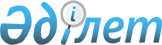 "Қазақстан Республикасы Мұнай және газ министрлігінің 2011 - 2015 жылдарға арналған стратегиялық жоспары туралы" Қазақстан Республикасы Үкіметінің 2011 жылғы 14 ақпандағы № 134 қаулысына өзгеріс енгізу туралыҚазақстан Республикасы Үкіметінің 2013 жылғы 31 желтоқсандағы № 1575 қаулысы

      Қазақстан Республикасының Үкіметі ҚАУЛЫ ЕТЕДІ:



      1. «Қазақстан Республикасы Мұнай және газ министрлігінің 2011 – 2015 жылдарға арналған стратегиялық жоспары туралы» Қазақстан Республикасы Үкіметінің 2011 жылғы 14 ақпандағы № 134 қаулысына (Қазақстан Республикасының ПҮАЖ-ы, 2011 ж., № 20, 243-құжат) мынадай өзгеріс енгізілсін:



      көрсетілген қаулымен бекітілген Қазақстан Республикасы Мұнай және газ министрлігінің 2011 – 2015 жылдарға арналған стратегиялық жоспары осы қаулыға қосымшаға сәйкес жаңа редакцияда жазылсын.



      2. Осы қаулы қол қойылған күнінен бастап қолданысқа енгізіледі және ресми жариялануға тиіс.      Қазақстан Республикасының

      Премьер-Министрі                                     С. Ахметов

Қазақстан Республикасы   

Үкіметінің         

2013 жылғы 31 желтоқсандағы

№ 1575 қаулысына      

қосымша           

Қазақстан Республикасы 

Үкіметінің       

2011 жылғы 14 ақпандағы

№ 134 қаулысымен    

бекітілген        

Қазақстан Республикасы

Мұнай және газ министрлігінің

2011 – 2015 жылдарға арналған стратегиялық жоспары 

1-бөлім. Миссиясы мен пайымы

      Миссиясы

      Бәсекеге қабілеттілік пен ұлттық қауіпсіздіктің жоғары деңгейін қамтамасыз ету мақсатында көмірсутек шикізаты бөлігінде отын-энергетика кешенін дамыту, экономиканың көмірсутек шикізатына және оны қайта өңдеу өнімдеріне өсіп отырған қажеттілігін қамтамасыз ету, оларды тиімді пайдалануға бағытталған ғылыми-технологиялық әлеуетті дамыту.



      Пайымы

      Дамыған мұнай-газ өнеркәсібі мен магистральдықты қоса алғанда, көмірсутек шикізатын тасымалдау жүйесі мен көмірсутек шикізатын қайта өңдеу бойынша дамыған қуаттар. 

2-бөлім. Ағымдағы жағдайды және қызметтің

тиісті салаларының (аяларының) даму үрдістерін талдау

      1-стратегиялық бағыт. Мұнай саласын дамыту



      1. Реттелетін саланы немесе қызмет саласын дамытудың негізгі параметрлері



      Мұнай өндіру

      Мұнай саласының дамуы Қазақстанның бүкіл экономикасы үшін өте маңызды.

      Мұнай-газ кешені елдің және оның жекелеген өңірлерінің әлеуметтік-экономикалық дамуына шешуші әсер тигізеді, шын мәнінде мемлекеттің бүкіл экономикасы үшін алға тартушы күш болып табылады, экономиканың басқа да салаларының дамуына ықпал етеді. Өңірлер мен бүкіл мемлекет ауқымындағы неғұрлым маңызды әлеуметтік бағдарламалардың іске асырылуы мұнай-газ кешені кәсіпорындарының жұмысына байланысты.

      Мұнай-газ кешеніндегі өзгерістер саланың өзінің, сондай-ақ байланысты өнеркәсіп салаларының жұмыс істеу тиімділігін арттыруға бағытталған, бұл елдің энергетикалық қауіпсіздігінің нығаюына ықпал етуге, сондай-ақ кәсіпорындардың бәсекеге қабілеттілігімен, қызметтер мен өнім сапасының артуымен қатар экономиканың тұрақты өсуін және әртараптануын қамтамасыз етуге тиіс.

      2012 жылы республикада мұнай өндіру 79,2 млн. тоннаны құрады.

      Қазақстан Республикасының аумағында 2012 жылдың қорытындылары бойынша негізгі мұнай өндіруші компаниялар «Теңізшевройл» ЖШС (бұдан әрі – ТШО) (24,2 млн. тонна), «Қарашығанақ Петролеум Оперейтинг Б.В.» ЖШС (бұдан әрі – КПО) (12,2 млн. тонна), «ҚазМұнайГаз» Барлау Өңдеу» акционерлік қоғамы (бұдан әрі – ҚМГ БӨ) (7,8 млн. тонна), «Маңғыстаумұнайгаз» акционерлік қоғамы (бұдан әрі – ММГ) (5,9 млн. тонна) және «Ақтөбемұнайгаз – СНПС» акционерлік қоғамы (бұдан әрі – «Ақтөбемұнайгаз СНПС») (6,1 млн. тонна) болып табылады.

      2012 жылы барлаудан өндірістік игеруге Солтүстік Нұралы, Төбеарал, Жангүрші, Емір и Күлжан кен орындары ауысты.



      Мұнай өңдеу

      2012 жылы республиканың мұнай өңдеу зауыттарында (бұдан әрі – МӨЗ) 14,2 млн. тонна немесе 2011 жылдың деңгейіне қатысты 103,6 % мұнай өңделді. 2853,8 мың тонна бензин (103,5 %), 4128,9 мың тонна дизель отыны (101,6 %), 3573,3 мың тонна мазут (97,6 %), 421,1 мың тонна авиакеросин (108,8 %) өндірілді.



      Мұнай-газ және мұнай-химия саласындағы техникалық реттеу

      2010 жылы 18 қарашада қол қойылған және 2011 жылғы 27 маусымдағы № 443-IV Қазақстан Республикасының Заңымен ратификацияланған Беларусь Республикасындағы, Қазақстан Республикасындағы және Ресей Федерациясындағы техникалық реттеудің бірыңғай қағидаттары мен қағидалары туралы келісімге сәйкес Кеден одағының шеңберінде міндетті талаптарды бекітетін бірыңғай өнім тізбесі (бұдан әрі – Бірыңғай тізбе) қалыптастырылды.

      Мұнай-газ саласында Бірыңғай тізбе мына ұстанымдарды қамтиды:

      1) бензиндер, дизель және кеме отыны, реактивті қозғалтқыш отыны және отын мазуты;

      2) жағармай материалдары, майлар және арнайы сұйықтықтар;

      3) мұнайды, оның өңделген өнімдерін есепке алу құралдары мен жүйелері;

      4) отын ретінде пайдаланылатын сұйытылған көмірсутек газдары;

      5) тасымалдауға және (немесе) пайдалануға дайындалған мұнай;

      6) тасымалдауға және (немесе) пайдалануға дайындалған жанғыш табиғи газ;

      7) сұйық және газ тәрізді көмірсутектерді тасымалдауға арналған магистральдық құбырлар.

      Қазақстан Республикасы Мұнай және газ министрлігі (бұдан әрі - Министрлік) Кеден одағының «Автомобиль мен авиация бензиніне, дизель және кеме отынына, реактивті қозғалтқыш отыны мен мазутқа қойылатын талаптар туралы» техникалық регламентін әзірледі, қоса әзірлеуші ретінде Кеден одағының «Жағар материалдарға, майларға және арнайы сұйықтықтарға қойылатын талаптар туралы» техникалық регламентін әзірлеуге қатысты.

      Еуразиялық экономикалық комиссия кеңесінің 2012 жылғы 23 қарашадағы № 103 шешімімен бекітілген 2012 – 2013 жылдарға арналған Кеден одағының техникалық регламенттерін әзірлеу жоспарымен Кеден одағының «Мұнайдың және оның қайта өңдеу өнімдерінің көрсеткіштерін өлшеу құралдарына қойылатын талаптары», «Отын ретінде қолдануға арналған сұйытылған көмірсутек газдарға қойылатын талаптар» техникалық регламенттерін әзірлеу ескерілген.

      Стандарттау техникалық реттеудің басқа маңызды құралы болып табылады.

      2011 жылы газ саласында 15 мемлекеттік стандарт, мұнай және мұнай-химия салаларында 5 мемлекетаралық стандарт әзірленді.

      Кеден одағының техникалық регламенттер талаптарын орындау үшін дәлелдеу базасы халықаралық және мемлекетаралық стандарттар, олар қабылданбаған жағдайда, халықаралық талаптарға сәйкес ұлттық стандарттар болып табылады.

      Кеден одағының техникалық регламенттерін қолдауға 2012 жылы Министрліктің 17 мемлекетаралық стандартты әзірлеуі ұйымдастырылды.



      Мұнай тасымалдау инфрақұрылымын дамыту

      Көмірсутектер өндіру көлемінің ұлғаюы мұнай тасымалы инфрақұрылымын серпінді дамытуды қажет етеді.

      Қазіргі уақытта қазақстандық мұнайдың қолданыстағы негізгі экспорттық бағыттары Атырау-Самара құбыры, Каспий құбыр консорциумының (бұдан әрі – КҚК) құбыры, Атасу-Алашанькоу құбыры, Ақтау порты болып табылады.

      Мұнайдың басым бөлігі КҚК мұнай құбыры бойынша – 27,9 млн. тонна және Атырау-Самара мұнай құбыры бойынша – 15,4 млн. тонна экспортталды. Қытай бағытында 10,4 млн. тонна тасымалданды (оның ішінде 68,9 мың тонна толлинг режимде). Ақтау порты арқылы экспорттау 7,0 млн. тоннаны құрады, теміржол арқылы - 7,0 млн. тонна тиелді. Орынбор газ өңдеу зауытына 0,8 млн. тонна жеткізілді.



      2. Негiзгi мәселелердi талдау



      Мұнай өндіру

      Қазіргі уақытта мұнай өндіру саласында мынадай негізгі проблемаларды бөліп көрсетуге болады: құрлықтағы кен орындарында игерілетін көмірсутек шикізатының басым бөлігі жылдық өндірудің ең жоғары деңгейлі сатысына жетті, сондай-ақ жылдан жылға игерілетін кен орындарында көмірсутек шикізатының қорлары азаюда.

      Алдағы уақытта өндірудің ұлғаюы кен орындарында сәйкес геологиялық-өндірістік шараларды, жаңа кен орындарын өндіріске қосу, Теңіз жобасының кеңеюі, сондай-ақ Қашаған кен орнының тәжірибелі-өндірістік игерілуін іске асыруға байланысты мүмкін болады.



      Мұнай өңдеу

      Қазіргі уақытта мынадай негізгі проблеманы бөліп көрсетуге болады: отандық мұнай өнімдеріне ел экономикасының ішкі қажеттіліктерінің толық қамтамасыз етілмеуі.

      Халықаралық нормаларға, оның ішінде жоғарыда көрсетілген Кеден одағының техникалық регламенттер (бұдан әрі - КО ТР) талаптарына сәйкес өндірілетін мұнай өнімдерінің сапасын жақсартуды қамтамасыз ету үшін отандық МӨЗ-де қолданыстағы қайта өндіру қуаттарын қайта құру және жаңғырту бойынша іс-шаралар жоспарланған.

      Атырау мұнай өңдеу зауытында (бұдан әрі – АМӨЗ) ЭЛОУ-АВТ-3 қондырғысының вакуумдық блогын (2010 жылғы желтоқсан) және баяу кокстеу қондырғысын (2011 жылғы мамыр) реконструкциялау, вакуумдық блоктың қуатын жылына 1800 мың тоннаға дейін және баяу кокстеу қондырғысының қуатын жылына 1000 мың тоннаға дейін жеткізу аяқталды.

      Жылына 133 мың тонна бензол, 496 мың тонна параксилол өндірумен хош иісті көмірсутек өндіру жөніндегі кешен салу және мұнай өнімдерінің сапасын К3 – экологиялық класқа дейін жақсарту жүргізілуде.

      Жылына мұнай өңдеуді 5500 мың тоннаға дейін және мұнай өнімдерінің сапасын К4, К5 экологиялық класқа дейін жақсартумен өңдеу тереңдігін 87 %-ға дейін жеткізе отырып, мұнайды тереңдетіп өңдеу бойынша кешен салу.

      «Петро Қазақстан Ойл Продактс» жауапкершілігі шектеулі серіктестігінде (бұдан әрі – ПҚОП): мұнай өңдеу бойынша қуатты жылына 6000 мың тоннаға дейін жеткізумен, өңдеу тереңдігін 90 %-ға дейін ұлғайтумен, зауытты реконструкциялау және жаңғырту, мұнай өнімдерінің сапасын К4, К5 – экологиялық класқа дейін жақсарту.

      Павлодар мұнай-химия зауытында (бұдан әрі – ПМХЗ): зауытты қуатын жылына 6000 мың тоннаға дейін жеткізумен, мұнай өңдеу тереңдігін 90 %-ға дейін ұлғайтумен реконструкциялау және жаңғырту, мұнай өнімдерінің сапасын К4, К5 экологиялық класқа дейін жақсарту.

      МӨЗ-ді реконструкциялау мен жаңғыртуды аяқтау 2016 жылы республиканың тұтынушыларын К4 және К5 экологиялық класс талаптарына сай келетін сапалы мұнай және мұнай-химия өнімдерімен қамтамасыз етуге, қоршаған ортаға зиянды әсерді азайтуға, республиканың автомобиль және авиация отынына қажеттілігін қамтамасыз етуге мүмкіндік береді.



      Мұнай тасымалдау инфрақұрылымын дамыту

      Қазіргі уақытта мынадай негізгі проблеманы бөліп көрсетуге болады: Қазақстанның экспорттық және транзиттік әлеуетін жетімсіз дамыту.

      Қазақстанның экспорттық және транзиттік әлеуетін дамыту мемлекеттік саясаттың негізгі бағыттарының бірі болып табылады. Жаңа экспорттық жүйе құру және қолданыстағыларын кеңейту жұмысы бүгінгі күні өзекті болып отыр.

      Мұнай-газ ресурстарын пайдаланудың тиімділігін арттыру мақсатында Қазақстан көлік шығындарын азайту шартымен қазақстандық көмірсутекті неғұрлым тартымды өткізу нарықтарына тасымалдау жобаларын іздеу мен іске асыруды жалғастыруға тиіс. Қуатты және мұнай мен газды экспорттау бағыттарын дамыту өндіру мен ішкі тұтынудың перспективалық көлемдеріне, транзиттік елдермен ұзақ мерзімді уағдаластықтардың болуына, әлемдік тұтыну нарықтарында сұраныс пен жағдайдың деңгейіне сәйкес болуға тиіс.

      Қазақстан Республикасы Үкіметінің 2013 жылғы 27 ақпандағы № 190 қаулысымен бекітілген Қазақстан Республикасында көлеңкелі экономикаға қарсы іс-қимылдың 2013 – 2015 жылдарға арналған кешенді жоспарының аясында мұнай ұрлау және заңсыз мұнай айналымының мәселелері шешілуде.

      Қазақстандық мұнайды тасымалдаудың экспорттық бағдарын дамыту және әртараптандыру мақсатында мына жобаларды іске асыру бойынша жұмыстар жүргізілуде: КҚК мұнай құбырын кезең-кезеңмен кеңейту және Қазақстан - Қытай мұнай құбырының өткізу қабілетін ұлғайту.

      Мұнай мен газ конденсатын теңгерімді өндіру кезінде мұнай құбырларын кеңейту жобаларын ескере отырып, экспорт КҚК және Қазақстан - Қытай негізгі бағыттары бойынша ұлғайтылатын болады.

      Сонымен қатар, Қазақстан Республикасы Үкіметінің 2012 жылғы 7 желтоқсандағы № 1559 қаулысымен бекітілген Қазақстан Республикасының Үкіметі мен Қытай Халық Республикасының Үкіметі арасындағы «Қазақстан - Қытай» мұнай құбырын дамыту және пайдалану кезіндегі ынтымақтастықтың кейбір мәселелері туралы» келісіміне сәйкес Батыс Қазақстан өңірі кен орындарындағы мұнайды ПМХЗ және ПҚОП-қа жеткізу үшін мұнай құбырларын реверсиялау жұмыстарын қоса алғанда, мұнай құбырының өткізу қабілетін арттыру бойынша жұмыстар жүргізу жоспарлануда.



      3. Негізгі сыртқы және ішкі факторларды бағалау

      Мұнай өндіру көлемінің жоспарына мынадай тәуекелдер әсер етуі мүмкін:

      1) жоспардан тыс жөндеу жұмыстары (авариялық жағдайлар және т.б.);

      2) әлеуметтік жағдайлар (ереуіл);

      3) алынған жаңа геологиялық мәліметтерге және кен орнының геологиялық құрылымын нақтылау нәтижесі бойынша геологиялық ақпараттың өзгеруі.

      Тәуекелдерді басқару бойынша мынадай іс-шаралар анықталған: тәуліктік мұнай өндіруді және жер қойнауын пайдаланушылардың мұнай өндіру көлемін орындамау кезінде оның себептері мен салдарларын анықтау бойынша мониторингтеу жұмыстарын жүргізу; мұнай өндіру жоспары көрсеткішін сақтауға қатысты, орталық және жергілікті мемлекеттік атқарушы органдармен, мекемелермен бірлесе отырып, мұнай өндіруші компаниялар жұмысшыларының толқуларын реттеуге қатысу; жобалық құжаттарға сәйкес мұнай өндіру көлемін, сондай-ақ жаңа мәліметтер негізінде өзгерістер мен толықтыруларды ескере отырып, қайта қарау және талдау.

      Сыртқы ықтимал тәуекелдер – МӨЗ-ге ресейлік мұнай жеткізілімін азайту, толық тоқтату не МӨЗ-ге ресейлік мұнайды экспорттық кедендік баж салығымен жеткізу;

      Тәуекелдерді басқару жөнінде шаралар қабылданбаған жағдайда ықтимал салдарлар – ПМХЗ және ПҚОП өңдеу үшін мұнай көлемінің жетпеуі, осының салдарынан ішкі нарықтың мұнай өнімдеріне қажеттігін қамтамасыз етуге байланысты тәуекелдер туындайды;

      Тәуекелдерді басқару жөніндегі іс-шаралар – МӨЗ-ге мұнай жеткізу саласында Қазақстан Республикасы мен Ресей Федерациясы арасында екіжақты келісімге қол қою. Батыс Қазақстан кен орындарынан ПМХЗ және ПҚОП-қа мұнай жеткізу үшін құбырларды тиісті реверсиялау бойынша жұмыстар жүргізу.

      2-стратегиялық бағыт. Газ саласын дамыту



      1. Реттелетін саланы немесе қызмет саласын дамытудың негізгі параметрлері



      Газ өндіру

      Газ саласының дамуы Қазақстанның бүкіл экономикасы үшін өте маңызды.

      Табиғи және ілеспе газды өндіру 2012 жылы 40,1 млрд. текше метрді құрады, 2011 жылмен салыстырғанда өсуі – 1,5%. Газ экспортының көлемі 8,5 млрд. текше метрді құрады.

      Қазақстан Республикасының аумағында негізгі газ өндіруші компаниялар (2012 жылғы деректер бойынша) ҚПО (17,5 млрд. текше метр), ТШО (12,7 млрд. текше метр), «Ақтөбемұнайгаз-СНПС» АҚ (3,7 млрд. текше метр), «ҚазГерМұнай» бірлескен кәсіпорны» жауапкершілігі шектеулі серіктестігі (бұдан әрі – ЖШС) (0,5 млрд. текше метр).



      Газ өңдеу

      2012 жылы газ өңдеу кәсіпорындарында 2214 мың тонна сұйытылған көмірсутек газы өндірілді.

      Негiзiнен, республиканың мұнай-газ кешені өндiретiн газ ілеспе газ болып табылады, сондықтан оны тауарлық газды өндiргенге дейiн газ өңдеу зауыттарында өңдеу талап етіледі. Республикада үш газ өңдеу зауыты (бұдан әрi – ГӨЗ) жұмыс iстейдi: Қазақ ГӨЗ, Теңiз ГӨЗ және Жаңажол ГӨЗ.



      Газ тасымалдау инфрақұрылымын дамыту

      Көмірсутектер өндіру көлемінің ұлғаюы газ тасымалы инфрақұрылымын серпінді дамытуды қажет етеді.

      2012 жылы қазақстандық газ экспортының көлемi 8,5 млрд. текше метрді құрады, республика аумағы бойынша халықаралық газ транзитiнiң көлемi 96,5 млрд. текше метрді құрады, оның iшiнде ресейлiк – 54,0; түрікмен – 33,7; өзбек – 8,8.

      Республиканың аумағы бойынша газ тасымалдау және газ транзиті негiзгi магистральдық газ құбырлары – «Орта Азия – Орталық» (Орта Азия газы), «Бұхара газды ауданы – Ташкент – Бішкек – Алматы (Орта Азия газы)», Қазақстан – Қытай (Орта Азия газы) газ құбырының 1-шi учаскесі, «Оренбург – Новопсков», (Ресей газы) «Бұхара – Орал» (Ресей газы) бойынша жүзеге асырылады.



      2. Негiзгi мәселелердi талдау



      Газ өңдеу

      2007 жылғы 31 мамырдағы ҚПО мен «КазРосГаз» ЖШС арасындағы шикі газды сатып алу-сату қол қойылған келісімшартқа сәйкес Қарашығанақ кен орнынан Ресей Федерациясы Орынбор газ өндеу зауытына жыл сайын 8 млрд. текше метрге дейін шикі газ жеткізіледі.

      Газ өндiрудің көлемi аз кен орындарында газды тауарлық күйге дейiн дайындау газды кешендi дайындау қондырғыларында (бұдан әрi – ГКДҚ) жүргізіледі.

      Магистральдық және газ тарату құбырларының тарихи қалыптасқан жүйесіне сәйкес табиғи газ республиканың 14 облысының 9-ына жеткізіледi. Қазақстан Республикасының Үкiметi Қазақстан Республикасының елді мекендерін газдандыру жөніндегі іс-шараларды жүзеге асыруға айтарлықтай назар аударады. Қабылданған шаралар Қазақстанның 8 облысының 60 елді мекенін табиғи газбен газдандыруға мүмкiндiк бердi.

      Қазақстан Республикасының ішкі нарығын газбен қамтамасыз ету үшін 2006 жылғы 27 желтоқсанда «ҚазМұнайГаз» ұлттық компаниясы» акционерлік (бұдан әрі - «ҚазМұнайГаз» ҰК» АҚ), «Өзбекнефтегаз» ұлттық холдинг компаниясы (бұдан әрі - «Өзбекнефтегаз» ҰХК) және «Газпром» ашық акционерлік қоғамының (бұдан әрі - «Газпром» ААҚ) арасындағы қарсы газ жеткізу туралы келiсiмге қол қойылды (бұдан әрі - Келісім). Келiсiмге сәйкес газдың барлық импорты Қарашығанақ экспортымен бірдей баға бойынша және бірдей көлемде айырбасталады.

      Жоғарыда көрсетілген Келісім шеңберінде жыл сайын Қарашығанақ кен орны газын Қазақстан Республикасының оңтүстігіне және Қостанай облысына қарсы жеткізу келісімдері жасалады.

      Жыл сайын «ҚазМұнайГаз» ҰК» АҚ және «Газпром» ААҚ Келісімі шеңберінде Газ саласындағы ынтымақтастық мәселелері бойынша жиналыс хаттамасына қол қойылады, онда қарсы операциялар бойынша газдың көлемі мен бағасы көрсетіледі.



      Газ тасымалдау инфрақұрылымын дамыту

      Проблема: өзбек газының жеткізіліміне тәуелділік.

      Бейнеу – Шымкент газ құбырын салу Қазақстанның энергетикалық қауіпсіздігінің артуына ықпал ететін болады және елдің газ өндіретін батыс өңірлерінен оңтүстікке берілетін газ ағынын қамтамасыз етуге және сол арқылы өзбек газының жеткізіліміне тәуелділікті азайтуға мүмкіндік береді.

      Газ құбырының трассасы Маңғыстау, Ақтөбе, Қызылорда және Оңтүстік Қазақстан облыстары арқылы өтетін болады.

      Бейнеу – Шымкент газ құбыры Орта Азия – Орталық, Бұхара – Орал, Бұхара газды ауданы – Ташкент – Бішкек – Алматы, Қазақстан – Қытай сияқты барлық негізгі магистралдық газ құбырларын қосады.

      Жобаны іске асыру тұрғындарының жалпы саны 2 млн. адамға дейін 400-ге жуық елді мекенді қамтумен, Қызылорда облысының, Оңтүстік Қазақстан, Жамбыл және Алматы облыстарының солтүстік аудандарының бұрын газбен жабдықталмаған аумақтарын газбен жабдықтауды жалғастыру мүмкіндігін көрсеткен оң мультипликативтік әсер берді. Бұл ауыл тұрғындары тұрмысының сапалық деңгейін көтеруге мүмкіндік берді, жаңа және жұмыс істеп тұрған өнеркәсіпті және ауыл шаруашылығын дамытуға және жаңғыртуға, шағын және орта бизнес объектілерін дамытуға және соның нәтижесі ретінде жаңа жұмыс орындарын құруға қозғау салады.

      Тұтастай алғанда, жобаны іске асыру газ құбыры трассасының бойында орналасқан Қазақстан Республикасы өңірлерінің әлеуметтік-экономикалық жағдайын жақсартуға алып келеді.



      Қазақстан-Қытай газ құбыры жобасы

      Қазақстан ішкі және сыртқы нарықтарға көмірсутектерді жеткізудің көп бағыттылығы қағидаттарына негізделе отырып, табиғи газдың транзиті мен экспорттық жеткізілімі бойынша барлық экономикалық тиімді бағдарларды дамытуға ұмтылады. Қазақстан - Қытай газ құбырын салу жобасын іске асыру елдің транзиттік және экспорттық әлеуетін арттыруға мүмкіндік береді және тиісінше Қазақстан экономикасының дамуына ықпал ететін болады.

      2007 жылғы 18 тамызда Қазақстан Республикасының Үкіметі мен Қытай Халық Республикасының Үкіметі арасындағы Қазақстан-Қытай газ құбырын салу және пайдаланудағы ынтымақтастық туралы келісімге қол қойылды. Газ құбыры түрікмен, өзбек және қазақстандық газды тасымалдауға арналған.

      2009 жылдың соңында Қазақстан-Қытай газ құбырының бірінші учаскесінің 1-ші желісі, 2010 жылы қазанда 2-ші желісі пайдалануға енгізілді.



      3. Негізгі сыртқы және ішкі факторларды бағалау

      Ішкі тәуекелдер – газды өндеу және тасымалдау объектілерінде төтенше жағдайлар.

      Тәуекелдерді басқару жөніндегі іс-шаралар қолданбаған жағдайда болуы мүмкін салдар – халыққа, кәсіпорындарға газ жеткізілуінің тоқтауы.

      Тәуекелдерді басқару жөніндегі іс-шаралар – өңдеу, тасымалдау және тарату объектілерінде жоспарланған алдын ала жөндеу жұмыстарын жүргізу.

      Сыртқы тәуекелдер – Өзбекстан мен Ресейден табиғи газ жеткізілуінің азаюы.

      Тәуекелдерді басқару жөніндегі шараларды қолданбаған жағдайда болуы мүмкін салдар – газдың тапшылығы кәсіпорындарға газ жеткізуді азайтады, осының салдарынан электр энергиясы мен жылуды өндіру және тұрғындарға, коммуналдық-тұрмыстық және өнеркәсіптік кәсіпорындарға жеткізу азаяды.

      Тәуекелдерді басқару жөніндегі іс-шаралар – 2006 жылғы 27 желтоқсандағы «ҚазМұнайГаз» ҰК» АҚ, «Өзбекнефтегаз» ҰХК және «Газпром» ААҚ арасындағы қарсы газ жеткізу туралы келiсiм шеңберiнде газ жеткізуге арналған келісімшарттарды жасасу, «Бейнеу-Шымкент» магистральдық газ құбырының құрылысы жобасын іске асыруды жалғастыру.

      3-стратегиялық бағыт. Мұнай-химия өнімі өндірісін қамтамасыз ету



      1. Реттелетін саланы немесе қызмет саласын дамытудың негізгі параметрлері

      Қазіргі уақытта Қазақстанда мұнай-газ бен мұнай-химия секторларын дамыту бойынша сатылас ықпалдасудың икемді және жетілдірілетін жүйесінің қалыптасуы жүзеге асырылуда – геологиялық барлау, көмірсутек шикізат кен орнын іздеу, шикі мұнай мен табиғи газды өндіруден көмірсутек шикізатын алғашқы және терең өңдеудің бәсекеге қабілетті өндірісіне дейін – мұнай өнімдері мен қосылған құны жоғары мұнай-химия өнімі.

      Әлемдік деңгейдегі мұнай-химия өндірісін құрудың инвестициялық жобалары әзірленді және іске асырылуда, олар халықаралық деңгейге сәйкес келетін көмірсутек шикізатын (мұнай/газ) өңдеудің икемді, ықпалдастырылған және толық технологиялық схемасын қамтамасыз етеді және бір уақытта бірнеше маңызды міндеттерді шешуге мүмкіндік береді:

      1) үлкен көлемде және неғұрлым жоғары сапалы мұнай өнімдерін шығару; 

      2) жоғары қосылған құны бар және халықаралық нарықта сұранысқа ие өнім болып табылатын базалық мұнай-химия өнімдерін алу;

      3) кейіннен бөлу үшін мұнай-химия шикізатын шығару және жоғары қосылған құны бар кеңейтілген спектр мен мұнай-химия өнімдерін шығару (құрылыс, қаптау және орау материалдары, өндірістік және тұрмыстық тауарлар және т.б.);

      4) көмірсутек шикізатын кешенді тереңдетіп өңдеуді қамтамасыз ету;

      5) қоршаған ортаға теріс әсерді азайту;

      6) мұнай-химия шикізатынан нақты тұтыну өнімдерін өндіру бойынша шағын және орта бизнесті дамыту үшін жағдай жасау.

      Мұнай-химия өндірістер құрылысының халықаралық тәжірибесін ескере отырып және мұнай-химия өндірісіне маңызды инвестиция көлемін салу үшін тартымдылықты қамтамасыз ету үшін мемлекеттік қолдау шарасының бірі жобаларды іске асыру үшін қолайлы экономикалық және әкімшілік шарттар құру болып табылады. Осыған байланысты Мемлекет басшысының 2007 жылғы 19 желтоқсандағы № 495 Жарлығымен Атырау облысында «Ұлттық индустриялық мұнай-химия технопаркі» арнайы экономикалық аймағы (бұдан әрі – АЭА) құрылды. Мұнай-химия өнімін өндіру үшін шикізат қоры - мұнай-химия өнімін өндіру бойынша АЭА аумағында негізгі іске асырылатын жоба «Интеграцияланған газ-химия кешенінің құрылысы» болып табылады.

      «Интеграцияланған газ-химия кешенін салу» инвестициялық жобасы (бұдан әрі – Жоба) негізгі мұнай-химия өнімдері – этилен, полиэтилен және полипропилен шығаруға бағытталған.

      Жобаның І сатысы қуаты жылына 500 мың тонна полипропилен өндіруді қамтамасыз етеді, І сатының құны – шамамен 300,0 млрд. теңге; ІІ саты - жылына 800 мың тонна полиэтилен өндіру, ІІ сатының құны – 645,0 млрд. теңге.

      Жобаның І сатысының бас мердігері - «Sinopec Engineering» қытай компаниясы. 2010 жылғы 19 наурызда «пайдалануға берілген» жобаның І сатысы құрылысының келісімшартына қол қойылды.

      2010 жылғы наурызда «СВI Lummus» компаниясымен пропанды дегидрирлеу және полипропиленді шығару технологиясына арналған лицензиялық келісімдерге қол қойылды.

      Полипропиленді өткізуге кепілдік беру мақсатында «Sinopec Engineering» компаниясы дайын өнімдерді кепілді өткізу шартына (off-take agreement) қол қойды. 

      I кезеңнің негізгі объектілері, оның ішінде өндірістік қондырғыларды салу Қытайдың Экспорт-Импорт Банкінің кредиттік желісі қаражатының есебінен жүзеге асырылуда.

      Негізгі өндіріс қондырғылары бойынша бас мердігер «Sinopec Engineering» компаниясы жобалауды аяқтады, материалдардың мемлекеттік сараптамасы өткізілуде. Инфрақұрылым объектілері бойынша – автожолдың салынуы аяқталды, темір жол және темір жол станциясы бойынша құрылыс-құрастыру жұмыстары басталды, электр тарату желісін салу және қосалқы трансформатор станциясын салу үшін негізгі жабдықтар мен материалдар сатып алынды.

      II-ші кезең бойынша (полиэтиленді өндіру) қазіргі уақытта «Foster Wheeler» Жобасының Екінші кезеңінің техникалық-экономикалық негіздемесін (бұдан әрі – ТЭН) жаңартуды аяқтау үстінде. Жобаның екінші кезеңінің стратегиялық серіктестігі болып «LG CHEM» корей компаниясы анықталды, онымен 2011 жылы «Kazakhstan Petrochemical Industries Inc.» ЖШС қазақстандық компаниясымен бірлескен кәсіпорынды құру туралы келісімге, сондай-ақ жобаны қаржыландыру бойынша Өзара түсіністік туралы меморандумға және өнімді сату бойынша шартқа қол қойылды.

      «KLPE» ЖШС-і («KLPE» ЖШС-нің қатысушылары: LG Chem Ltd – 50 %, БХК - 25 %, «SAT&Company» АҚ - 25 %) бірлескен кәсіпорын құрылды. Жобалық қаржыландыруды ұйымдастыру, жобалауға, жиынтықтауға және салуға мердігерді таңдау бойынша жұмыс жүргізіліп жатыр.

      Атырау МӨЗ-ін (бұдан әрі – АМӨЗ) жетілдіру шеңберінде «Хош иicтi көмірсутектерді өндіру кешенін салу» инвестициялық жобасы жүзеге асырылып жатыр. АМӨЗ-ді жетілдіру икемді технологияларды пайдалануды жорамалдайды: хош иicтi көмірсутектерді өндіру кешені және мұнайды тереңдетіп өңдеу. Мұнай өнімдерінің ішкі нарығының қажеттілігіне байланысты барынша көп көлемде мұнай өнімдерін немесе хош иicтi қосылыстарды алуға болады. Шамаланған қуаты жылына 133 мың тонна бензол, жылына 496 мың тонна параксилол.

      Жұмыс құжаттамасын жобалау аяқталуда, технологиялық жабдықты жеткізу жалғасуда. Барлық құрылыс алаңдарында құрылыс-монтаждау жұмыстары жүргізілуде. Риформинг және хош иісті қосылыстар өндірісі қондырғыларының механикалық аяқталуы кезең-кезеңімен жүзеге асырылады.

      Маңғыстау облысында Қаражанбас ауыр мұнайын тереңдетіп өңдеуді қамтамасыз ететін Қазақстанның климаттық жағдайына сәйкес келетін жылына көлемі кемінде 400 мың тонна жол битумын, бензин-дизель фракцияны – 255,4 мың тг/ж., вакуум газойльді – 330,3 мың тг/ж. өндіретін, «Ақтау пластикалық массалар зауытында жол битумын өндіру жөніндегі зауыт құрылысы» инвестициялық жобасының іске асырылуы аяқталуда.

      Іске асырылып жатқан жоғарыда аталған жобалардың барлығы жақын перспективада бip-бірімен байланысты экономика салаларының мультипликативтік өсуін қамтамасыз етеді. Экспорттан басқа, Қазақстан нарығы әртүрлі сападағы мұнай-химия шикізатымен қамтамасыз етіледі.



      2. Негiзгi проблемаларды талдау

      Проблема: халықаралық деңгейге сәйкес көмірсутек шикізатын (мұнай/газ) өңдеудің толық технологиялық схемасын қамтамасыз ететін әлемдік деңгейдегі мұнай-химия өндірісінің жоқтығы.

      Шикізат құнының жоғарыда аталған жобаларда өндірілетін өнімнің өзіндік құнындағы үлес салмағы үлкен және олардың экономикалық тиімділігіне үлкен әсерін тигізеді.

      Полипропилен, полиэтилен және бутадиенді өндіру бойынша жобалар үшін көлемдер бойынша кепілдіксіз шектеулі мерзімге газ шикізатын жеткізуді «Теңізшевройл» ЖШС жүзеге асырады.



      3. Негiзгi сыртқы және iшкi факторларды бағалау

      Жобаларды іске асырудың ішкі тәуекелдерінің бірі көлемдер бойынша кепілдіксіз газ шикізатын жеткізу болып табылады. Осыған байланысты Қазақстан Республикасы Мұнай және газ министрлігі Қазақстан Республикасының ішкі нарығына ұзақ мерзімді кезеңге жеткілікті көлемдерде газды жеткізу, оның ішінде «Теңізшевройл» ЖШС сұйытылған газымен қамтамасыз ету бойынша жұмыс жүргізуде.

      Сондай-ақ шикізатты жалғыз жеткізушіден тәуелділікті әлсірету мақсатында жобаға мемлекеттік қолдау шарасы ретінде қамтамасыз ету жұмысы жүргізілуде – «Kazakhstan Petrochemical Industries Inc.» ЖШС қатысушысы - «Фирма «АЛМЭКС ПЛЮС» ЖШС-не тікелей келіссөздер негізінде жер қойнауының тұзастындағы палеозой учаскесінде көмірсутек шикізатын қатар барлауға және кейіннен өңдеуге жер пайдалану құқығын беру.

      Тәуекелдерді басқару жөнінде шаралар қабылданбаған жағдайда ықтимал салдар – жобалардың экономикасы мен олардың табыстылығының нашарлауы, түпкілікті мұнай-химия өнімінің өзіндік құны бәсекеге қабілетті бола алмайды, бұл өткізу нарығын қамтамасыз етуді, сондай-ақ сыртқы (қарыздық) қаржыландыруды уақтылы тартуды қиындатады.

      Тәуекелдерді басқару жөніндегі іс-шаралар – дайын өнімді өндіру кезеңінде де, осы өндірістерді салу кезеңінде де капиталды қажет ететін инвестициялық мұнай-химия жобаларын іске асыру үшін АЭА шарттарын сақтау, бюджеттік кредит қаражатын уақтылы бөлу және игеру, сыртқы қаржыландыруды тарту және игеру.

      4-стратегиялық бағыт. Жер қойнауын пайдалану жөніндегі операцияларды жүргізу саласында қатынастарды реттеуді жақсарту



      1. Реттелетін саланы немесе қызмет саласын дамытудың негізгі параметрлері

      Қазіргі таңда аса маңызды міндеттердің бірі Мемлекет басшысы және Қазақстан Республикасының Үкіметі айрықша көңіл бөліп отырған мұнай-газ компанияларының сатып алуындағы жергілікті қамтуды дамыту болып табылады.

      Министрлік мұнай-газ секторындағы компанияларда жергілікті қамтуды дамыту бойынша үлкен жұмыс жүргізді. Жер қойнауын пайдалануға арналған келісімшарттардың көбінде тауарлардағы, жұмыстардағы және қызмет көрсетудегі, сонымен бірге кадрлардағы жергілікті қамту бойынша сандық көрсеткіштер енгізілген. Сонымен қоса, жергілікті қамту бағдарламаларын әзірлеу бойынша талаптар және көрсетілген келісімшарттық міндеттемелерді тиісті орындамағаны үшін айыппұлдар енгізілген. Жергілікті қамту үлесін ұлғайту қажеттілігін түсіндіру үшін жер қойнауын пайдаланушылармен көптеген форумдар мен семинарлар өткізіледі, сонымен қатар ірі жер қойнауын пайдаланушылармен жергілікті қамтудың үлесін ұлғайту бойынша тікелей келіссөздер жүргізіледі.

      Сонымен қатар, мұнай-газ компанияларының сатып алуындағы жергілікті қамтудың деңгейін сипаттайтын ағымдағы көрсеткіштер төмен болып отыр, себебі өндірістің және тиісінше, Қазақстанда шығарылған отандық тауарларды, жұмыстар мен қызмет көрсетуді сатып алудың көлемі импортталатынмен салыстырғанда шамалы.



      Заманауи ақпараттық технологиялар негізінде жер қойнауын пайдалануды мемлекеттік басқару жүйесін дамыту

      Қоғамның қазіргі даму кезеңі мемлекеттік органдардың алдында жаңа талаптар қойып отыр. Бүгінгі күннің негізгі талабы – тоқтаусыз, қарқынды өзгеріп жатқан сыртқы жағдайда өз қызметін тиімді жүзеге асыру. Басқару жүйесінің өзгеріп жатқан талаптарға жылдам бейімделу қажеттілігі мемлекеттік құрылымдар қызметінің тиімділігі мен нәтижелілігін үнемі арттыру талаптарына байланысты қиындай түсті.

      Қазіргі әлемдегі басқару сапалы ақпаратты пайдалану мен жинақталған білімді ықпалдастыруға негізделген. Ақпаратты талдау, жүйелендіру, жинақтау және ұсыну қабілеті маңызды басқару дағдысы болып табылады.

      Мемлекеттік органдарды ақпараттандыру мемлекеттік құрылымдардың қызметі процесінде туындайтын және пайдаланылатын ақпаратты басқару үшін жағдай тудыру процесі ретінде Қазақстанда жүргізілетін әкімшілік реформалардың құрамдас бөлігі болып табылады.

      Заманауи ақпараттық технологияларды енгізу арқылы оның ақпараттық-талдамалық қамтамасыз ету сапасын жақсарту есебінен жер қойнауын пайдалануды мемлекеттік басқарудың тиімділігін арттыру мақсатында мұнай-газ, мұнай-химия өнеркәсібі салаларында, көмірсутек шикізаты тасымалының тиімділігін арттыру үшін 2008 жылы «электрондық үкімет» шеңберінде «Қазақстан Республикасының жер қойнауын пайдалануды басқарудың мемлекеттік бірыңғай жүйесі» ықпалдастырылған ақпараттық жүйесін (бұдан әрі – ҚР ЖП БМБЖ ЫАЖ) құру жөнінде жұмыстар басталды.

      ҚР ЖП БМБЖ ЫАЖ-ды дамыту конкурстық рәсімдерден бастап, пайдалы қазбаларды өндіру, өңдеу, тасымалдау және сату көлемі туралы ақпаратқа дейінгі жер қойнауын пайдалану саласындағы барлық ақпаратты бақылап отыруға мүмкіндік береді. Бұл экономиканың өндіруші салаларының тиімділігін арттыру үшін шешімдер қабылдаған кезде елдің мұнай-газ өнеркәсібі саласындағы экспорттық әлеуетін болжауға және әлемдік шикізат нарығы ахуалындағы өзгерістерді дер кезінде ескеруге мүмкіндік береді.

      Министрліктің негізгі міндеттерінің бірі өнімді бөлу туралы келісімдерден туындайтын Өкілетті органның құзыретін іске асыруды қамтамасыз ету болып табылады және тиісінше Министрлікке Өнімді бөлу туралы келісімдерде өкілетті органның мүдделерін іске асыру функциясы жүктелді.

      Осыған байланысты Министрлік белгіленген тәртіппен өнімді бөлу туралы келісімдерде өкілетті органның мүдделерін іске асырады, оның ішінде ұлттық компанияның еншілес ұйымының қатысу үлестерін өтеусіз сенімгерлік басқаруды жүзеге асырады.



      2. Негiзгi проблемаларды талдау



      Жергілікті қамтуды дамыту

      Жергілікті өндірушілердің құрылыс-құрастыру жұмыстарын игергеніне және металл құрылымдары зауыттарының болуына қарамастан, пайдалануға берілген құрылыс кезінде өнеркәсіптік жабдықпен жабдықтауды шетелдік кәсіпорындар жүзеге асырады, тиісінше жобаны бастапқы кезеңде шетелдік компаниялардың жобалауына байланысты техникалық сүйемелдеу де шетелден жүзеге асырылады.

      Сатып алудың негізгі үлесі жұмыстар мен қызмет көрсетуге тиесілі. Жұмыстар құнындағы тауарлар құнының үлесі шамамен 40 % құрайтындықтан және жер қойнауын пайдаланушылардың жобалық құжаттарында негізінен импорттық жабдықты сатып алу көзделгендіктен, жұмыстардағы жергілікті қамтудың үлесі айтарлықтай қысқарады.

      Қазіргі уақытта Каспий теңізінің қазақстандық секторындағы барлау жұмыстары белсенді кезеңге өтті. Алайда теңіз жобаларында қазақстандық қызмет көрсету компанияларының жоқтығы жергілікті қамту бөлігінде жоғары көрсеткіштерге қол жеткізуге мүмкіндік бермей тұр, алайда теңіз жобаларындағы тауарлар, жұмыстар мен қызмет көрсетуді сатып алудың үлесі мұнай-газ саласындағы сатып алудың жалпы көлемінің шамамен 30 %-ын құрайды және теңіз жобалары игерілген сайын артатын болады.

      Оның үстіне, сатып алудың жалпы көлемі мұнай-газ секторының барлық сатып алуының жартысына жуығын құрайтын ең ірі үш оператор – «North Caspian Operating Company» (бұдан әрі - NCOC), KPO, ТШО келесі кезеңдерге және жобаларына көшкен кезде сатып алу көлемдерінің айтарлықтай өсуін күтуге болады. Бұл ретте жергілікті қамтудың үлесі айтарлықтай қысқарады, себебі аталған компаниялар импорттық тауарларды, жұмыстар мен көрсетілетін қызметтерді сатып алуды жалғастыратын болады.

      Жоғарыда аталғанға қарамастан, Министрлік мұнай-газ секторындағы компанияларда жергілікті қамтудың үлесін ұлғайту бойынша  жоспарлы және жүйелі жұмысты жалғастыруда.



      Заманауи ақпараттық технологиялар негізінде жер қойнауын пайдалануды мемлекеттік басқару жүйесін дамыту

      Жер қойнауын пайдаланушылармен келісімшарт талаптарын орындау туралы көбінесе есептік ақпарат (қатты пайдалы қазбалар және жер асты сулары бөлігінде) тапсырылады немесе қағаз нұсқасында қайталанып келеді. Сол себепті мемлекеттік органдар мен жер қойнауын пайдаланушылардың өзара іс-қимыл жасауы ұзақ уақыт алады және жер қойнауын пайдалану саласындағы басқару тиімділігі төмендейді.

      Сонымен қатар, жер қойнауын пайдаланушылармен келісімшарт талаптарын орындау туралы ақпарат (қатты көмірсутек шикізаты бөлігінде) тек электрондық түрде тапсырылады, бұл өз кезегінде мемлекеттік органдар мен жер қойнауын пайдаланушылардың өзара әрекеттесуін жақсартты, жер қойнауын пайдалану саласындағы басқару тиімділігін жоғарылатып, уақыт шығындарын азайтты.



      3. Негiзгi сыртқы және iшкi факторларды бағалау

      Жер қойнауын пайдалану саласында мемлекеттік органдар мен жер қойнауын пайдаланушылардың өзара іс-қимылын автоматтандыру саласындағы негізгі сыртқы факторларға жер қойнауын пайдалану саласында жұмыстың болжанатын көлемінің төмендеуі жатады, бұл бірінші кезекте, минералдық ресурстарға бағаның төмендеуіне байланысты осы қызметтерге сұраныстың төмендеуіне қатысты болды. Сонымен бірге жақын болашақта минералдық ресурстарға әлемдік бағаның күрт төмендеуі болжанбайды және осы фактордың әсері өте төмен болып табылады. 

3-бөлім. Стратегиялық бағыттар, мақсаттар, міндеттер, нысаналы

индикаторлар, іс-шаралар және нәтижелер көрсеткіштері 

3.1. Стратегиялық бағыттар, мақсаттар, міндеттер, нысаналы

индикаторлар, іс-шаралар және нәтижелер көрсеткіштері

      1-стратегиялық бағыт. Мұнай саласын дамыту



      1.1-мақсат. Мұнай ресурстарын игеру және пайдалану

      Осы мақсатқа қол жеткізуге бағытталған бюджеттік бағдарламаның коды 001

      Нысаналы индикаторға қол жеткiзудің жолдары, құралдары және әдiстерi:



      1.1.1-міндет. Елдің ішкі нарығы үшін экономика қажеттілігін мұнаймен қамтамасыз ету

      1.1.2-міндет. Қазақстан Республикасының мұнай тасымалдауы

      2-стратегиялық бағыт. Газ саласын дамыту



      2.1-мақсат. Газ ресурстарын игеру және пайдалану

      Осы мақсатқа қол жеткізуге бағытталған бюджеттік бағдарламаның коды 002, 024

      Нысаналы индикаторларға қол жеткiзудің жолдары, құралдары және әдiстерi:



      2.1.1-міндет. Қазақстан Республикасының ішкі нарығының өсіп отырған сұранысын газбен үздіксіз және тұрақты қамтамасыз ету

      2.1.2-міндет. Экспорт және халықаралық газ транзит

      3-стратегиялық бағыт. Мұнай-химия өнімі өндірісін қамтамасыз ету



      3.1-мақсат. Мұнай-химия өндірістерін дамыту



      Осы мақсатқа қол жеткізуге бағытталған бюджеттік бағдарламаның коды 022, 064

      Нысаналы индикаторларға қол жеткiзудің жолдары, құралдары және әдiстерi:



      3.1.1-міндет. Жаңа мұнай-химия объектілерін пайдалануға беру

      4-стратегиялық бағыт. Жер қойнауын пайдалану жөніндегі операцияларды жүргізу саласындағы қатынастарды реттеуді жақсарту



      4.1-мақсат. Жер қойнауын пайдалану саласындағы мемлекеттік басқарудың сапалық деңгейін көтеру

      Осы мақсатқа қол жеткізуге бағытталған бюджеттік бағдарламаның коды 001, 006, 015, 032, 112

      Нысаналы индикаторларға қол жеткiзудің жолдары, құралдары және әдiстерi:



      4.1.1-міндет. Жер қойнауын пайдалану саласындағы мемлекеттік органдар мен жер қойнауын пайдаланушылардың өзара іс-қимылының тиімділігін арттыру

      4.1.2-міндет. Мұнай-газ, мұнай-химия өнеркәсібі, көмірсутек шикізатын тасымалдау салаларында заңнамалық талаптардың сақталуын қамтамасыз ету

      4.1.3-міндет. Мұнай, газ және мұнай-химия өнеркәсібінің нормативтік-техникалық базасын, оның ішінде Кеден одағының техникалық регламенттерін жетілдіру

      4.1.4-міндет. Қарашығанақ жобасы бойынша қатынастарды реттеу 

3.2. Мұнай және газ министрлігінің стратегиялық бағыттары мен

мақсаттарының мемлекеттің стратегиялық мақсаттарына сәйкестігі 

4-бөлім. Функционалдық мүмкіндіктерді дамыту 

5-бөлім. Ведомствоаралық өзара іс-қимыл 

6-бөлім. Тәуекелдерді басқару 

7-бөлім. Бюджеттік бағдарламалар 

7.1. Бюджеттік бағдарламалар 

7.2. Бюджеттік шығыстардың жиынтығы

      Ескертпе: аббревиатуралардың толық жазылуы:

      ІІМ – Қазақстан Республикасы Ішкі істер министрлігі

      ИЖТМ – Қазақстан Республикасы Индустрия және жаңа технологиялар министрлігі

      ҚОСРМ – Қазақстан Республикасы Қоршаған орта және су ресурстары министрлігі

      ККМ – Қазақстан Республикасы Көлік және коммуникация министрлігі

      Қаржымині – Қазақстан Республикасы Қаржы министрлігі

      ТЖМ – Қазақстан Республикасы Төтенше жағдайлар министрлігі

      ҚРСА – Қазақстан Республикасы Статистика агенттігі

      «Самұрық-Қазына» ҰӘҚ» АҚ – «Самұрық-Қазына» ұлттық әл-ауқат қоры» акционерлік қоғамы 

      ДЭФ – Дүниежүзілік экономикалық форум

      «МГ АТО» АҚ – Қазақстан Республикасы Мұнай және газ министрлігінің «Мұнай және газ ақпараттық талдау орталығы» акционерлік қоғамы

      МГКМИК – Қазақстан Республикасы Мұнай және газ министрлігінің Мұнай-газ кешеніндегі мемлекеттік инспекциялау комитеті

      «ИОА» АҚ – «Интергаз Орталық Азия» акционерлік қоғамы

      «ҚТГ» АҚ – «ҚазТрансГаз» акционерлік қоғамы
					© 2012. Қазақстан Республикасы Әділет министрлігінің «Қазақстан Республикасының Заңнама және құқықтық ақпарат институты» ШЖҚ РМК
				Нысаналы индикатор

(қол жеткізудің түпкілікті мерзімін (кезеңін) көрсетумен)Ақпарат көзіӨлшем бірлігіЕсепті кезеңЕсепті кезеңЖоспарлы кезеңЖоспарлы кезеңЖоспарлы кезеңЖоспарлы кезеңЖоспарлы кезеңНысаналы индикатор

(қол жеткізудің түпкілікті мерзімін (кезеңін) көрсетумен)Ақпарат көзіӨлшем бірлігі2009 жыл2010 жыл2011201220132014201512345678910Мұнай өндіру көлемі«МГ АТО» АҚ есебімлн. тонна76,579,781,079,582,083,090,0Мұнай өндіру көлемі«МГ АТО» АҚ есебіалдыңғы жылға %100104,2101,698,1103,1101,2108,4Тікелей нәтижелердің көрсеткіштеріАқпарат көзіӨлшем бірлігіЕсепті кезеңЕсепті кезеңЖоспарлы кезеңЖоспарлы кезеңЖоспарлы кезеңЖоспарлы кезеңЖоспарлы кезеңТікелей нәтижелердің көрсеткіштеріАқпарат көзіӨлшем бірлігі2009 жыл2010 жыл2011201220132014201512345678910Отандық мұнай өнімдеріне ел экономикасының ішкі қажеттілігінің қамтамасыз етілгендігі, оның ішінде:«МГ АТО» АҚ есебі%бензин (октан санына байланысты емес өндіріс)«МГ АТО» АҚ есебі%75,982,078,875,361,977,3136,1дизель отыны«МГ АТО» АҚ есебі%106,096,793,590,079,997,9108,5авиакеросин«МГ АТО» АҚ есебі%89,876,171,065,372,477,0109,1Үш МӨЗ бөлігінде мұнай өңдеу көлемі, барлығы, оның ішінде:«МГ АТО» АҚ есебімлн. тонна12,113,713,114,213,86714,6515,05Үш МӨЗ бөлігінде мұнай өңдеу көлемі, барлығы, оның ішінде:«МГ АТО» АҚ есебіалдыңғы жылға %98,4113,295,6108,497,7105,6102,7Павлодар мұнай-химия зауыты«МГ АТО» АҚ есебімлн. тонна4,14,84,65,04,805,255,25Атырау мұнай өңдеу зауыты«МГ АТО» АҚ есебімлн. тонна4,04,34,24,44,434,44,8Шымкент мұнай өңдеу зауыты (Петро Қазақстан Ойл Продактс)«МГ АТО» АҚ есебімлн. тонна4,04,64,34,84,645,05,0Тікелей нәтижелер көрсеткіштеріне қол жеткізуге арналған іс-шараларЖоспарлы кезеңде іске асыру мерзімі, жылЖоспарлы кезеңде іске асыру мерзімі, жылЖоспарлы кезеңде іске асыру мерзімі, жылЖоспарлы кезеңде іске асыру мерзімі, жылЖоспарлы кезеңде іске асыру мерзімі, жылТікелей нәтижелер көрсеткіштеріне қол жеткізуге арналған іс-шаралар20112012201320142015Мұнай өндіру және кейбір кен орындарының барлаудан өнеркәсіптік пайдалануға ауысуы бойынша өндірісті оңтайландыру және жаңғыртухххххҚашаған кен орнын тәжірибелік-өнеркәсіптік игерудің басталуыхххКаспий теңізінің қазақстандық секторында жағадағы инфрақұрылымның басым объектілері тізбесіне сәйкес жағадағы инфрақұрылым объектілерін салухххМұнайды тереңдетіп өңдеу кешенін салу (АМХЗ)хххххПавлодар мұнай-химия зауытын реконструкциялау және жаңғырту (ПМХЗ)хххххШымкент мұнай өңдеу зауытын реконструкциялау және жаңғырту (ПҚОП)хххххТікелей нәтижелердің көрсеткіштеріАқпарат көзіӨлшем бірлігіЕсепті кезеңЕсепті кезеңЖоспарлы кезеңЖоспарлы кезеңЖоспарлы кезеңЖоспарлы кезеңЖоспарлы кезеңТікелей нәтижелердің көрсеткіштеріАқпарат көзіӨлшем бірлігі2009 жыл2010 жыл2011201220132014201512345678910Мұнайды тасымалдау*«МГ АТО» АҚ есебімлн. тонна85,787,088,591,089,088,789,8Тікелей нәтижелер көрсеткіштеріне қол жеткізуге арналған іс-шараларЖоспарлы кезеңде іске асыру мерзімі, жылЖоспарлы кезеңде іске асыру мерзімі, жылЖоспарлы кезеңде іске асыру мерзімі, жылЖоспарлы кезеңде іске асыру мерзімі, жылЖоспарлы кезеңде іске асыру мерзімі, жылТікелей нәтижелер көрсеткіштеріне қол жеткізуге арналған іс-шаралар20112012201320142015Қазақстан - Қытай мұнай құбырының өткізу қабілетін ұлғайтухххххКаспий құбыр консорциумын кеңейту жобасын іске асыру:

1-кезең (2013 ж., жылына 40,6 млн. тонна, оның ішінде қазақстандық учаскеде – жылына 33,5 млн. тонна);

2-кезең (2014 ж., жылына 61,2 млн. тонна, оның ішінде қазақстандық учаскеде – жылына 49,3 млн. тонна);

3-кезең (2015 ж., жылына 67 млн. тонна, оның ішінде қазақстандық учаскеде – жылына 52,5 млн. тонна).ххххх* Мұнайды тасымалдау – импорт, транзит, МӨЗ жеткізу (кіші МӨЗ, өткізу пункттерін есептемегенде), экспорт (ішкі нарықты қамтамасыз еткен соң қалдықты қағидат бойынша қалыптастырылады, өйткені ішкі нарықты қамтамасыз ету жөніндегі міндеттемеге қарағанда заңнамада МГМ-ні шикізат экспортын қамтамасыз етумен бөлейтін норма жоқ) толлинг (мұнайөніміқұбырын пайдалануға беру мерзімдеріне байланысты), қарсы жеткізілімдер (ресейлік мұнайды қабылдау жөнінде мұнай-газ өндіру ұйымдарына байланысты)* Мұнайды тасымалдау – импорт, транзит, МӨЗ жеткізу (кіші МӨЗ, өткізу пункттерін есептемегенде), экспорт (ішкі нарықты қамтамасыз еткен соң қалдықты қағидат бойынша қалыптастырылады, өйткені ішкі нарықты қамтамасыз ету жөніндегі міндеттемеге қарағанда заңнамада МГМ-ні шикізат экспортын қамтамасыз етумен бөлейтін норма жоқ) толлинг (мұнайөніміқұбырын пайдалануға беру мерзімдеріне байланысты), қарсы жеткізілімдер (ресейлік мұнайды қабылдау жөнінде мұнай-газ өндіру ұйымдарына байланысты)* Мұнайды тасымалдау – импорт, транзит, МӨЗ жеткізу (кіші МӨЗ, өткізу пункттерін есептемегенде), экспорт (ішкі нарықты қамтамасыз еткен соң қалдықты қағидат бойынша қалыптастырылады, өйткені ішкі нарықты қамтамасыз ету жөніндегі міндеттемеге қарағанда заңнамада МГМ-ні шикізат экспортын қамтамасыз етумен бөлейтін норма жоқ) толлинг (мұнайөніміқұбырын пайдалануға беру мерзімдеріне байланысты), қарсы жеткізілімдер (ресейлік мұнайды қабылдау жөнінде мұнай-газ өндіру ұйымдарына байланысты)* Мұнайды тасымалдау – импорт, транзит, МӨЗ жеткізу (кіші МӨЗ, өткізу пункттерін есептемегенде), экспорт (ішкі нарықты қамтамасыз еткен соң қалдықты қағидат бойынша қалыптастырылады, өйткені ішкі нарықты қамтамасыз ету жөніндегі міндеттемеге қарағанда заңнамада МГМ-ні шикізат экспортын қамтамасыз етумен бөлейтін норма жоқ) толлинг (мұнайөніміқұбырын пайдалануға беру мерзімдеріне байланысты), қарсы жеткізілімдер (ресейлік мұнайды қабылдау жөнінде мұнай-газ өндіру ұйымдарына байланысты)* Мұнайды тасымалдау – импорт, транзит, МӨЗ жеткізу (кіші МӨЗ, өткізу пункттерін есептемегенде), экспорт (ішкі нарықты қамтамасыз еткен соң қалдықты қағидат бойынша қалыптастырылады, өйткені ішкі нарықты қамтамасыз ету жөніндегі міндеттемеге қарағанда заңнамада МГМ-ні шикізат экспортын қамтамасыз етумен бөлейтін норма жоқ) толлинг (мұнайөніміқұбырын пайдалануға беру мерзімдеріне байланысты), қарсы жеткізілімдер (ресейлік мұнайды қабылдау жөнінде мұнай-газ өндіру ұйымдарына байланысты)* Мұнайды тасымалдау – импорт, транзит, МӨЗ жеткізу (кіші МӨЗ, өткізу пункттерін есептемегенде), экспорт (ішкі нарықты қамтамасыз еткен соң қалдықты қағидат бойынша қалыптастырылады, өйткені ішкі нарықты қамтамасыз ету жөніндегі міндеттемеге қарағанда заңнамада МГМ-ні шикізат экспортын қамтамасыз етумен бөлейтін норма жоқ) толлинг (мұнайөніміқұбырын пайдалануға беру мерзімдеріне байланысты), қарсы жеткізілімдер (ресейлік мұнайды қабылдау жөнінде мұнай-газ өндіру ұйымдарына байланысты)Нысаналы индикатор

(қол жеткізудің түпкілікті мерзімін (кезеңін) көрсетумен)Ақпарат көзіӨлшем бірлігіЕсепті кезеңЕсепті кезеңЖоспарлы кезеңЖоспарлы кезеңЖоспарлы кезеңЖоспарлы кезеңЖоспарлы кезеңНысаналы индикатор

(қол жеткізудің түпкілікті мерзімін (кезеңін) көрсетумен)Ақпарат көзіӨлшем бірлігі2009 жыл2010 жыл2011201220132014201512345678910Қазақстан Республикасы облыстарының ішкі қажеттілігін газбен қамтамасыз ету деңгейіоблыстардың және Астана, Алматы ққ. әкімдіктерінің деректері%100100100100100100Газ тасымалдау (оның ішінде газды экспортқа шығару, газды Қазақстан Республикасының тұтынушыларына жеткізу және газдың халықаралық транзиті)«МГ АТО» АҚ есебімлрд. текше м88,7100,0115,1113,3114,2124,1125,8Тікелей нәтижелердің көрсеткіштеріАқпарат көзіӨлшем бірлігіЕсепті кезеңЕсепті кезеңЖоспарлы кезеңЖоспарлы кезеңЖоспарлы кезеңЖоспарлы кезеңЖоспарлы кезеңТікелей нәтижелердің көрсеткіштеріАқпарат көзіӨлшем бірлігі2009 жыл2010 жыл2011201220132014201512345678910Газ өндіру көлемі«МГ АТО» АҚ есебімлрд. текше м36,037,442,040,040,541,045,0Газ өндіру көлемі«МГ АТО» АҚ есебіалдыңғы жылға %107,5103,9112,395,2101,3101,2109,8Тауарлық (құрғақ) газ өндірісінің көлемі«МГ АТО» АҚ есебімлрд. текше м.19,721,325,322,622,626,629,6Сұйытылған газ өндірісінің көлемі«МГ АТО» АҚ есебімың тонна1825224522502250230023502350Республикада табиғи газды ішкі тұтынуоблыстардың және Астана, Алматы ққ. әкімдіктерінің деректерімлрд. текше м8,69,09,210,410,814,114,6Республикада сұйытылған газды тұтынуоблыстардың және Астана, Алматы ққ. әкімдіктерінің деректерімың тонна520695700690690700700Халықты газдандыру деңгейі (9 газдандырылған облысты және Алматы қ. газдандыру деңгейі)облыстардың және Алматы қ. әкімдіктерінің деректері%53,555,748,152,954,158,261,7«Бейнеу-Бозой-Шымкент» газ құбырымен газ тасымалдауды қамтамасыз етужобалық деректержылына млрд. текше м2,5-ға дейін2,5-ға дейін6,0-ға дейінТікелей нәтижелер көрсеткіштеріне қол жеткізуге арналған іс-шараларЖоспарлы кезеңде іске асыру мерзімі, жылЖоспарлы кезеңде іске асыру мерзімі, жылЖоспарлы кезеңде іске асыру мерзімі, жылЖоспарлы кезеңде іске асыру мерзімі, жылЖоспарлы кезеңде іске асыру мерзімі, жылТікелей нәтижелер көрсеткіштеріне қол жеткізуге арналған іс-шаралар20112012201320142015123456«Бейнеу-Шымкент» магистральдық газ құбырын салу, оның ішінде:ххххх«Бейнеу-Шымкент» газ құбырының 1-ші кезегіххх«Бейнеу-Шымкент» газ құбырының 2-ші кезегіххОблыстық бюджеттерге, Астана және Алматы қалаларының бюджеттеріне газ көлігі жүйесін дамытуға берілетін нысаналы даму трансферттеріхххххҚазақстан Республикасын газдандырудың бас схемасын әзірлеуххПайдалану құқығы мұнай-газ жобалары жөніндегі мердігерлерге берілуге тиіс мемлекеттік мүлікті есепке алуды жүргізуді қамтамасыз етухххххТікелей нәтижелердің көрсеткіштеріАқпарат көзіӨлшем бірлігіЕсепті кезеңЕсепті кезеңЖоспарлы кезеңЖоспарлы кезеңЖоспарлы кезеңЖоспарлы кезеңЖоспарлы кезеңТікелей нәтижелердің көрсеткіштеріАқпарат көзіӨлшем бірлігі2009 жыл2010 жыл2011201220132014201512345678910Табиғи газды экспорттау«ИОА» АҚ ақпаратымлрд. текше. м.7,09,19,27,57,47,38,5Сұйытылған газды экспорттау«МГ АТО» АҚ ақпаратымың тонна1305155015801560161016501650Республика аумағы арқылы өтетін газ транзиті көлемін ұлғайту (жыл сайынғы газ көлемі газ құбыры бойынша нақты міндеттемелері жоқ шектес мемлекеттер ресурстарының тасымалдануына байланысты түзетілуі мүмкін)«ИОА» АҚ ақпаратыжылына млрд. текше м73,181,988,794,696,0102,7102,7Тікелей нәтижелер көрсеткіштеріне қол жеткізуге арналған іс-шараларЖоспарлы кезеңде іске асыру мерзімі, жылЖоспарлы кезеңде іске асыру мерзімі, жылЖоспарлы кезеңде іске асыру мерзімі, жылЖоспарлы кезеңде іске асыру мерзімі, жылЖоспарлы кезеңде іске асыру мерзімі, жылТікелей нәтижелер көрсеткіштеріне қол жеткізуге арналған іс-шаралар201120122013201420151234562006 жылғы 27 желтоқсандағы «ҚазМұнайГаз» ҰК» АҚ, «Өзбекнефтегаз» ҰХК және «Газпром» ААҚ арасындағы қарсы газ жеткізу туралы келiсiм шеңберiнде ынтымақтастық хаттамасына қол қоюххххх2012 жылы пайдалануға бере отырып, қуаты жылына 30 млрд. текше м Қазақстан - Қытай газ құбырын салу, оның ішінде:ххкомпрессорлық станциялар (КС-1, КС-2, КС-3, КС-5, КС-6, КС-7) салуххӨнімді бөлу туралы түпкілікті келісім бойынша мемлекеттік активтерді қабылдау-тапсыру рәсімдерін әзірлеу және өзектілендірухххҚолданыстағы газ тасымалдау жүйесін реконструкциялау және жаңғыртухххххНысаналы индикатор

(қол жеткізудің түпкілікті мерзімін (кезеңін) көрсетумен)Ақпарат көзіӨлшем бірлігіЕсепті кезеңЕсепті кезеңЖоспарлы кезеңЖоспарлы кезеңЖоспарлы кезеңЖоспарлы кезеңЖоспарлы кезеңНысаналы индикатор

(қол жеткізудің түпкілікті мерзімін (кезеңін) көрсетумен)Ақпарат көзіӨлшем бірлігі2009 жыл2010 жыл2011201220132014201512345678910Мұнай-химия өнімін шығару көлемі:ҚРСАжылына мың тоннажол битумыҚРСАжылына мың тонна200200200бензол, параксилолҚРСАжылына мың тонна188,7377,4Тікелей нәтижелердің көрсеткіштеріАқпарат көзіӨлшем бірлігіЕсепті кезеңЕсепті кезеңЖоспарлы кезеңЖоспарлы кезеңЖоспарлы кезеңЖоспарлы кезеңЖоспарлы кезеңТікелей нәтижелердің көрсеткіштеріАқпарат көзіӨлшем бірлігі2009 жыл2010 жыл2011201220132014201512345678910Жаңа мұнай-химия объектілеріҚРСАобъекті11Тікелей нәтижелер көрсеткіштеріне қол жеткізуге арналған іс-шараларЖоспарлы кезеңде іске асыру мерзімі, жылЖоспарлы кезеңде іске асыру мерзімі, жылЖоспарлы кезеңде іске асыру мерзімі, жылЖоспарлы кезеңде іске асыру мерзімі, жылЖоспарлы кезеңде іске асыру мерзімі, жылТікелей нәтижелер көрсеткіштеріне қол жеткізуге арналған іс-шаралар20112012201320142015123456Көмірсутек шикізатын тереңдетіп өңдеу мен қосылған құны жоғары бәсекеге қабілетті базалық мұнай-химия және өнім шығару бойынша 3 жаңа өңдеуші қуаттарды салу:Ақтау пластикалық массалар зауытында жол битумын өндірухххАтырау МӨЗ-де хош иісті көмірсутектер (бензол, параксилол) өндіру кешеніххххАтырау облысындағы интеграцияланған газ-химия кешені (полипропилен, полиэтилен)хххххАрнайы экономикалық аймақ инфрақұрылымының ЖСҚ әзірлеу (түзету)ххНысаналы индикатор

(қол жеткізудің түпкілікті мерзімін (кезеңін) көрсетумен)Ақпарат көзіӨлшем бірлігіЕсепті кезеңЕсепті кезеңЖоспарлы кезеңЖоспарлы кезеңЖоспарлы кезеңЖоспарлы кезеңЖоспарлы кезеңНысаналы индикатор

(қол жеткізудің түпкілікті мерзімін (кезеңін) көрсетумен)Ақпарат көзіӨлшем бірлігі2009 жыл2010 жыл2011201220132014201512345678910Келісімшарттық міндеттемелерді орындайтын жер қойнауын пайдаланушылардың санын ұлғайтуталдамалық ақпарат%--5070707070Уақыт пен шығынды қоса алғанда, бизнесті тіркеуге (рұқсаттар, лицензиялар, сертификаттар алу; аккредиттеу; консультациялар алу) және жүргізуге байланысты операциялық шығындарды 2011 жылға қарай 30 %-ға және 2011 жылмен салыстырғанда 2015 жылға қарай тағы 30 %-ға азайтуталдамалық ақпарат%-30---30-«Мемлекеттік органдар қабылдаған шешімдердің ашықтығы» ЖБИ-дегі позицияДЭФ есебіорын-755332292827Жер қойнауын пайдалану саласындағы жергілікті қамту үлесі (НКОК, ҚПO және ТШО компанияларын есептемегенде):талдамалық ақпарат%тауарлар бойынша%-5811131618жұмыстар мен көрсетілетін қызметтер бойынша%-79,781,167,57072,574үш санатқа бөле отырып, кадрлар бойынша:%басшылық құрам%--8184858787жоғарғы және орта білімі бар мамандар%--9192949696білікті жұмысшылар%--9898989898Тікелей нәтижелердің көрсеткіштеріАқпарат көзіӨлшем бірлігіЕсепті кезеңЕсепті кезеңЖоспарлы кезеңЖоспарлы кезеңЖоспарлы кезеңЖоспарлы кезеңЖоспарлы кезеңТікелей нәтижелердің көрсеткіштеріАқпарат көзіӨлшем бірлігі2009 жыл2010 жыл2011201220132014201512345678910Жер қойнауын пайдалануды басқарудың мемлекеттік бірыңғай жүйесіне енгізілген жер қойнауын пайдалану саласына қатысушылардың саныҚР ЖҚПББМЖ есебіқатысушылар153--325425525«Ақпараттандырудың жаңа моделі» шеңберінде аутсорсингке ауыстырылған ИТ-қызметтердің саныҚР ЖҚПББ МЖ есебіжүйе---0112Тәуекел дәрежесі орташа және төмен санатқа жатқызылған мемлекеттік бақылау субъектілеріне тексеру жүргізу мерзімдерін қысқартуҚС және АЕК есебіжұмыс күні---28262424Құжаттарды тапсырған сәттен бастап белгiленген мерзiмде қызметтi ұсыну оқиғаларының үлесiҚР ЖҚПББ МЖ есебі%100100100100100Мемлекеттік органдарды жер қойнауын пайдалануды басқарудың мемлекеттік бірыңғай жүйесімен қамтуҚР ЖҚПББ МЖ есебіқатысушы7--999Жергілікті атқарушы органдарды жер қойнауын пайдалануды басқарудың мемлекеттік бірыңғай жүйесімен қамтуЖҚПББ МЖ есебіқатысушы8--161616Жер қойнауын пайдаланушыларды жер қойнауын пайдалануды басқарудың мемлекеттік бірыңғай жүйесімен қамтуЖҚПББ МЖ есебіқатысушы138--300400500Іс-әрекеттің айқындығын арттыру мақсатында жер қойнауын пайдаланушылардың келісімшарттарын жер қойнауын пайдалануды басқарудың мемлекеттік бірыңғай жүйесімен қамтуЖҚПББ МЖ есебікелісім-шарт206--400600800Тікелей нәтижелер көрсеткіштеріне қол жеткізуге арналған іс-шараларЖоспарлы кезеңде іске асыру мерзімі, жылЖоспарлы кезеңде іске асыру мерзімі, жылЖоспарлы кезеңде іске асыру мерзімі, жылЖоспарлы кезеңде іске асыру мерзімі, жылЖоспарлы кезеңде іске асыру мерзімі, жылТікелей нәтижелер көрсеткіштеріне қол жеткізуге арналған іс-шаралар20112012201320142015123456Барлау келісімшарттары бойынша жер қойнауын пайдаланушылар өтініш жіберген жағдайда өндіру келісімшарттарын жасасу үшін тікелей келіссөздер жүргізухххххЖер қойнауын пайдаланушылардың барлау және өндіру келісімшарттары бойынша өндіруге өтініштерін берген кезде келісімшартқа қосымша келісімдер жасасухххххЖер қойнауын пайдалану мәселелері бойынша сараптама комиссиясын өткізухххххМемлекет иеліктен шығарылатын жер қойнауын пайдалану құқығын (оның бір бөлігін) және (немесе) Қазақстан Республикасында жер қойнауын пайдалану құқығымен байланысты объектіні сатып алу (сатып алудан бас тарту) туралы шешімдер қабылдаған кезде мемлекеттің басым құқығын жүзеге асыру мәселелері жөніндегі ведомствоаралық комиссиялар өткізухххххЖер қойнауын пайдалануға арналған келісімшарттарда қазақстандық қамтуға мониторинг пен бақылау жүргізухххххМұнай операцияларын өткізуге арналған келісімшарттарда Қазақстан Республикасының заңнамасында белгіленген өкілеттіктерге сәйкес Қазақстан Республикасының мүдделерін білдірухххххКең таралған пайдалы қазбаларды барлауға, өндіруге және бірлескен барлау мен өндіруге арналған келісімшарттарды қоспағанда, жер қойнауын пайдалануға арналған келісімшарттарды тіркеухххххКең таралған пайдалы қазбаларды барлауға, өндіруге және бірлескен барлау мен өндіруге арналған келісімшарттарды қоспағанда, жер қойнауын пайдалану құқығына кепіл шартын тіркеухххххМемлекеттік органдарда және жер қойнауын пайдаланушыларда Қазақстан Республикасы ЖҚПББМЖ әзірлеу және енгізухххххҚазақстан Республикасы ЖҚПББМЖ-да жер қойнауын пайдаланушылардың барлық келісімшарттарының базасын жүргізухххххЖер қойнауын пайдалану жөніндегі операцияларды жүргізу шарттары бойынша сараптамалық қорытындылар мен талдамалық бағалауды жүргізухххххМұнай-газ кешенінде кәсіпкерлік субъектілерінің тәуекел дәрежесін бағалау жүйелерін енгізухххххТікелей нәтижелердің көрсеткіштеріАқпарат көзіӨлшем бірлігіЕсепті кезеңЕсепті кезеңЖоспарлы кезеңЖоспарлы кезеңЖоспарлы кезеңЖоспарлы кезеңЖоспарлы кезеңТікелей нәтижелердің көрсеткіштеріАқпарат көзіӨлшем бірлігі2009 жыл2010 жыл2011201220132014201512345678910Мемлекеттік бақылау субъектілерінің жоспарлы тексерулер санын азайту (тексеру жүргізудің жылдық жоспарына сәйкес)МГКМИК есебісаны---40383836Тікелей нәтижелер көрсеткіштеріне қол жеткізуге арналған іс-шараларЖоспарлы кезеңде іске асыру мерзімі, жылЖоспарлы кезеңде іске асыру мерзімі, жылЖоспарлы кезеңде іске асыру мерзімі, жылЖоспарлы кезеңде іске асыру мерзімі, жылЖоспарлы кезеңде іске асыру мерзімі, жылТікелей нәтижелер көрсеткіштеріне қол жеткізуге арналған іс-шаралар20112012201320142015123456Мұнай-газ, мұнай-химия өнеркәсібі, көмірсутек шикізатын тасымалдау салаларында заңнамалық талаптардың сақталуына тексеру жүргізухххххВедомствоаралық комиссия жұмыстарына қатысухххххТікелей нәтижелердің көрсеткіштеріАқпарат көзіӨлшем бірлігіЕсепті кезеңЕсепті кезеңЖоспарлы кезеңЖоспарлы кезеңЖоспарлы кезеңЖоспарлы кезеңЖоспарлы кезеңТікелей нәтижелердің көрсеткіштеріАқпарат көзіӨлшем бірлігі2009 жыл2010 жыл2011201220132014201512345678910Кеден одағының «Автомобиль мен авиация бензиніне, дизель және кеме отынына, реактивті қозғалтқыш отыны мен мазутқа қойылатын талаптар туралы» техникалық регламентіне әзірленген мемлекетаралық стандарттардың саныСтандарттау жөніндегі мемлекетаралық кеңестің ақпаратысаны2Кеден одағының «Жағар материалдарға, майларға және арнайы сұйықтықтардың қауіпсіздігі туралы» техникалық регламентіне әзірленген мемлекетаралық стандарттардың саныСтандарттау жөніндегі мемлекетаралық кеңестің ақпаратысаны15Кеден одағының техникалық регламенттерін қолдауға әзірленген мемлекетаралық стандарттардың саныСтандарттау жөніндегі мемлекетаралық кеңестің ақпаратысаны151313Қолданысқа енгізілген мемлекетаралық стандарттардың саныСтандарттау жөніндегі мемлекетаралық кеңестің ақпаратысаны171513Тікелей нәтижелер көрсеткіштеріне қол жеткізуге арналған іс-шараларЖоспарлы кезеңде іске асыру мерзімі, жылЖоспарлы кезеңде іске асыру мерзімі, жылЖоспарлы кезеңде іске асыру мерзімі, жылЖоспарлы кезеңде іске асыру мерзімі, жылЖоспарлы кезеңде іске асыру мерзімі, жылТікелей нәтижелер көрсеткіштеріне қол жеткізуге арналған іс-шаралар20112012201320142015123456Мемлекетаралық стандарттарды әзірлеухххххМемлекетаралық стандарттарды мемлекеттік органдармен және ұйымдармен келісухххххМемлекетаралық стандарттарды техникалық реттеу және метрология жөніндегі уәкілетті органда мақұлдаухххххМемлекетаралық стандарттарды стандарттау жөніндегі мемлекетаралық кеңеске енгізухххххТікелей нәтижелердің көрсеткіштеріАқпарат көзіӨлш. бірл.Есепті кезеңЕсепті кезеңЖоспарлы кезеңЖоспарлы кезеңЖоспарлы кезеңЖоспарлы кезеңЖоспарлы кезеңТікелей нәтижелердің көрсеткіштеріАқпарат көзіӨлш. бірл.2009 жыл2010 жыл2011201220132014201512345678910Карашығанақ мұнай-газ конденсаты кен орнының мердігерлік учаскесінің өнімін бөлу (ӨБТК) туралы түпкілікті келісімдегі қатысу үлесін мемлекеттің сатып алуыҚатысу үлесін басқаға қайта табыстау және қабылдау шарттары%10Тікелей нәтижелер көрсеткіштеріне қол жеткізуге арналған іс-шараларЖоспарлы кезеңде іске асыру мерзімі, жылЖоспарлы кезеңде іске асыру мерзімі, жылЖоспарлы кезеңде іске асыру мерзімі, жылЖоспарлы кезеңде іске асыру мерзімі, жылЖоспарлы кезеңде іске асыру мерзімі, жылТікелей нәтижелер көрсеткіштеріне қол жеткізуге арналған іс-шаралар20112012201320142015123456Қатысу үлесін басқаға қайта табыстау және қабылдау шартына қол қоюхМемлекеттік органның стратегиялық бағыттары мен мақсаттарыСтратегиялық және (немесе) бағдарламалық құжаттың атауы1-стратегиялық бағыт. Мұнай саласын дамыту

1.1-мақсат. Мұнай ресурстарын тиімді игеру және пайдалануҚазақстан Республикасының Президенті Н. Назарбаевтың 2007 жылғы 1 наурыздағы «Жаңа әлемдегі жаңа Қазақстан» атты Қазақстан халқына Жолдауы1-стратегиялық бағыт. Мұнай саласын дамыту

1.1-мақсат. Мұнай ресурстарын тиімді игеру және пайдалануҚазақстан Республикасының Президенті Н. Назарбаевтың 2010 жылғы 29 қаңтардағы «Жаңа он жылдық – Жаңа экономикалық өрлеу – Қазақстанның жаңа мүмкіндіктері» атты Қазақстан халқына Жолдауы1-стратегиялық бағыт. Мұнай саласын дамыту

1.1-мақсат. Мұнай ресурстарын тиімді игеру және пайдалану«Қазақстан Республикасын дамытудың 2020 жылға дейінгі стратегиялық жоспары туралы» Қазақстан Республикасы Президентінің 2010 жылғы 1 ақпандағы № 922 Жарлығы1-стратегиялық бағыт. Мұнай саласын дамыту

1.1-мақсат. Мұнай ресурстарын тиімді игеру және пайдалану«Қазақстан Республикасын үдемелі индустриялық-инновациялық дамыту жөніндегі 2010 – 2014 жылдарға арналған мемлекеттік бағдарлама туралы» Қазақстан Республикасы Президентінің 2010 жылғы 19 наурыздағы № 958 Жарлығы1-стратегиялық бағыт. Мұнай саласын дамыту

1.1-мақсат. Мұнай ресурстарын тиімді игеру және пайдалануҚазақстан Республикасының Президенті Н. Назарбаевтың 2012 жылғы 14 желтоқсандағы «Қазақстан-2050» Стратегиясы қалыптасқан мемлекеттің жаңа саяси бағыты» атты Қазақстан халқына Жолдауы2-стратегиялық бағыт. Газ саласын дамыту

2.1-мақсат. Газ ресурстарын тиімді игеру және пайдалануҚазақстан Республикасының Президенті Н. Назарбаевтың 2008 жылғы 6 ақпандағы «Халықтың әл-ауқатын арттыру – мемлекеттік саясаттың басты мақсаты» атты Қазақстан халқына Жолдауы2-стратегиялық бағыт. Газ саласын дамыту

2.1-мақсат. Газ ресурстарын тиімді игеру және пайдалану«Қазақстан Республикасын дамытудың 2020 жылға дейінгі стратегиялық жоспары туралы» Қазақстан Республикасы Президентінің 2010 жылғы 1 ақпандағы № 922 Жарлығы3-стратегиялық бағыт. Мұнай-химия өнімі өндірісін қамтамасыз ету

3.1-мақсат. Мұнай-химия өндірістерін дамытуҚазақстан Республикасының Президенті Н. Назарбаевтың 2006 жылғы 1 наурыздағы «Қазақстанның әлемнің бәсекеге қабілетті 50 елінің қатарына кіру стратегиясы» «Қазақстан өз дамуындағы жаңа серпіліс жасау қарсаңында» атты Қазақстан халқына Жолдауы3-стратегиялық бағыт. Мұнай-химия өнімі өндірісін қамтамасыз ету

3.1-мақсат. Мұнай-химия өндірістерін дамытуҚазақстан Республикасының Президенті Н. Назарбаевтың 2007 жылғы 1 наурыздағы «Жаңа әлемдегі жаңа Қазақстан» атты Қазақстан халқына Жолдауы3-стратегиялық бағыт. Мұнай-химия өнімі өндірісін қамтамасыз ету

3.1-мақсат. Мұнай-химия өндірістерін дамытуҚазақстан Республикасының Президенті Н. Назарбаевтың 2010 жылғы 29 қаңтардағы «Жаңа он жылдық – Жаңа экономикалық өрлеу – Қазақстанның жаңа мүмкіндіктері» атты Қазақстан халқына Жолдауы3-стратегиялық бағыт. Мұнай-химия өнімі өндірісін қамтамасыз ету

3.1-мақсат. Мұнай-химия өндірістерін дамыту«Қазақстан Республикасын дамытудың 2020 жылға дейінгі стратегиялық жоспары туралы» Қазақстан Республикасы Президентінің 2010 жылғы 1 ақпандағы № 922 Жарлығы3-стратегиялық бағыт. Мұнай-химия өнімі өндірісін қамтамасыз ету

3.1-мақсат. Мұнай-химия өндірістерін дамыту«Қазақстан Республикасының үдемелі индустриялық-инновациялық дамуының 2010 – 2014 жылдарға арналған мемлекеттік бағдарламасы» Қазақстан Республикасы Президентінің 2010 жылғы 19 наурыздағы № 958 Жарлығы4-стратегиялық бағыт. Жер қойнауын пайдалану жөніндегі операцияларды жүргізу саласында қатынастарды реттеуді жақсарту

4.1-мақсат. Жер қойнауын пайдалану саласындағы мемлекеттік басқарудың сапалық деңгейін көтеруҚазақстанның 2030 жылға дейінгі даму стратегиясы.

3-ұзақ мерзімді басымдық: Шетелдік инвестиция мен ішкі қордың жоғары деңгейімен ашық нарық экономикасына негізделген экономикалық өсу

5-ұзақ мерзімді басымдық: Энергетикалық ресурстар4-стратегиялық бағыт. Жер қойнауын пайдалану жөніндегі операцияларды жүргізу саласында қатынастарды реттеуді жақсарту

4.1-мақсат. Жер қойнауын пайдалану саласындағы мемлекеттік басқарудың сапалық деңгейін көтеруҚазақстан Республикасының Президенті Н. Назарбаевтың 2007 жылғы 1 наурыздағы «Жаңа әлемдегі жаңа Қазақстан» атты Қазақстан халқына Жолдауы4-стратегиялық бағыт. Жер қойнауын пайдалану жөніндегі операцияларды жүргізу саласында қатынастарды реттеуді жақсарту

4.1-мақсат. Жер қойнауын пайдалану саласындағы мемлекеттік басқарудың сапалық деңгейін көтеруҚазақстан Республикасының Президенті Н. Назарбаевтың 2010 жылғы 29 қаңтардағы «Жаңа он жылдық – Жаңа экономикалық өрлеу – Қазақстанның жаңа мүмкіндіктері» атты Қазақстан халқына Жолдауы4-стратегиялық бағыт. Жер қойнауын пайдалану жөніндегі операцияларды жүргізу саласында қатынастарды реттеуді жақсарту

4.1-мақсат. Жер қойнауын пайдалану саласындағы мемлекеттік басқарудың сапалық деңгейін көтеру«Қазақстан Республикасының үдемелі индустриялық-инновациялық дамуының 2010 – 2014 жылдарға арналған мемлекеттік бағдарламасы» Қазақстан Республикасы Президентінің 2010 жылғы 19 наурыздағы № 958 ЖарлығыСтратегиялық бағыттың атауы, Министрліктің мақсаттары және міндеттеріМинистрліктің стратегиялық бағытының мақсаты мен міндетін іске асыру жөніндегі іс-шараларыІске асыру кезеңі, жыл4-стратегиялық бағыт. Жер қойнауын пайдалану жөніндегі операцияларды жүргізу саласындағы қатынастарды реттеуді жақсарту

4.1-мақсат. Жер қойнауын пайдалану саласындағы мемлекеттік басқарудың сапалық деңгейін көтеру

4.1.1-міндет. Жер қойнауын пайдалану саласындағы мемлекеттік органдар мен жер қойнауын пайдаланушылардың өзара іс-қимылының тиімділігін арттыруЖҚПББМЖ дамыту.

Жер қойнауын пайдаланушылар келісімшарттарын жер қойнауын пайдаланудың бірыңғай басқару жүйесімен қамту.20134-стратегиялық бағыт. Жер қойнауын пайдалану жөніндегі операцияларды жүргізу саласындағы қатынастарды реттеуді жақсарту

4.1-мақсат. Жер қойнауын пайдалану саласындағы мемлекеттік басқарудың сапалық деңгейін көтеру

4.1.1-міндет. Жер қойнауын пайдалану саласындағы мемлекеттік органдар мен жер қойнауын пайдаланушылардың өзара іс-қимылының тиімділігін арттыруШешім қабылдау деңгейіне биліктегі әйелдердің үлесін кемінде 30 %-ға ұлғайту.тұрақты негізде4-стратегиялық бағыт. Жер қойнауын пайдалану жөніндегі операцияларды жүргізу саласындағы қатынастарды реттеуді жақсарту

4.1-мақсат. Жер қойнауын пайдалану саласындағы мемлекеттік басқарудың сапалық деңгейін көтеру

4.1.1-міндет. Жер қойнауын пайдалану саласындағы мемлекеттік органдар мен жер қойнауын пайдаланушылардың өзара іс-қимылының тиімділігін арттыруБюджеттік бағдарламалардың игерілу дәрежесін талдау және белгілеу, бюджеттік бағдарламаларды тиімді басқару үшін бюджеттің толық орындалмауының себебін анықтау.2011 – 2015 жылдардың қорытындысы бойыншаҚол жеткізу үшін ведомствоаралық өзара іс-қимыл талап етілетін міндеттердің көрсеткіштеріВедомствоаралық өзара іс-қимыл жүзеге асырылатын мемлекеттік органВедомствоаралық өзара іс-қимылды белгілеу үшін мемлекеттік орган жүзеге асыратын шаралар1-стратегиялық бағыт. Мұнай саласын дамыту1-стратегиялық бағыт. Мұнай саласын дамыту1-стратегиялық бағыт. Мұнай саласын дамыту1.1- мақсат. Мұнай ресурстарын игеру және пайдалану 

1.1.1-міндет. Елдің ішкі нарығы үшін экономика қажеттілігін мұнаймен қамтамасыз ету1.1- мақсат. Мұнай ресурстарын игеру және пайдалану 

1.1.1-міндет. Елдің ішкі нарығы үшін экономика қажеттілігін мұнаймен қамтамасыз ету1.1- мақсат. Мұнай ресурстарын игеру және пайдалану 

1.1.1-міндет. Елдің ішкі нарығы үшін экономика қажеттілігін мұнаймен қамтамасыз етуМұнай өндіру көлеміТЖМ

ҚОСРММұнай өндіру мен тасымалдау кезіндегі мемлекеттік қадағалауды жүзеге асырады.

Каспий теңізінің қазақстандық бөлігінің қоршаған ортасы жағдайына мониторинг жүргізу. Мұнай өңдеу көлеміІІМРұқсат етілмеген кірекесулер мен мұнай төгілулерінің алдын алу.4-стратегиялық бағыт. Жер қойнауын пайдалану жөніндегі операцияларды жүргізу саласындағы қатынастарды реттеуді жақсарту4-стратегиялық бағыт. Жер қойнауын пайдалану жөніндегі операцияларды жүргізу саласындағы қатынастарды реттеуді жақсарту4-стратегиялық бағыт. Жер қойнауын пайдалану жөніндегі операцияларды жүргізу саласындағы қатынастарды реттеуді жақсарту4.1-мақсат. Жер қойнауын пайдалану саласындағы мемлекеттік басқарудың сапалық деңгейін көтеру4.1-мақсат. Жер қойнауын пайдалану саласындағы мемлекеттік басқарудың сапалық деңгейін көтеру4.1-мақсат. Жер қойнауын пайдалану саласындағы мемлекеттік басқарудың сапалық деңгейін көтеру4.1.1-міндет. Жер қойнауын пайдалану саласындағы мемлекеттік органдар мен жер қойнауын пайдаланушылардың өзара іс-қимылының тиімділігін арттыру4.1.1-міндет. Жер қойнауын пайдалану саласындағы мемлекеттік органдар мен жер қойнауын пайдаланушылардың өзара іс-қимылының тиімділігін арттыру4.1.1-міндет. Жер қойнауын пайдалану саласындағы мемлекеттік органдар мен жер қойнауын пайдаланушылардың өзара іс-қимылының тиімділігін арттыру1. Мемлекеттік органдарды жер қойнауын пайдалануды басқарудың мемлекеттік бірыңғай жүйесімен қамту.ККМ

ҚаржыминіМемлекеттік органдардың ақпараттық жүйелерін интеграциялауға жәрдем көрсету.

Жер қойнауын пайдаланушылардың салық салу және кеден төлемдері мәселелері бойынша өзара іс-қимылы.2. Жергілікті атқарушы органдарды жер қойнауын пайдалануды басқарудың мемлекеттік бірыңғай жүйесімен қамту.ККМ

ҚаржыминіМемлекеттік органдардың ақпараттық жүйелерін интеграциялауға жәрдем көрсету.

Жер қойнауын пайдаланушылардың салық салу және кеден төлемдері мәселелері бойынша өзара іс-қимылы.3. Жер қойнауын пайдаланушыларды жер қойнауын пайдалануды басқарудың мемлекеттік бірыңғай жүйесімен қамту.ККМ

ҚаржыминіМемлекеттік органдардың ақпараттық жүйелерін интеграциялауға жәрдем көрсету.

Жер қойнауын пайдаланушылардың салық салу және кеден төлемдері мәселелері бойынша өзара іс-қимылы.4. Жер қойнауын пайдаланушылардың келісімшарттарын жер қойнауын пайдалануды басқарудың мемлекеттік бірыңғай жүйесімен қамту.ККМ

ҚаржыминіМемлекеттік органдардың ақпараттық жүйелерін интеграциялауға жәрдем көрсету.

Жер қойнауын пайдаланушылардың салық салу және кеден төлемдері мәселелері бойынша өзара іс-қимылы.5. Кең таралған пайдалы қазбаларды барлауға, өндіруге және бірлескен барлау мен өндіруге арналған келісімшарттарды қоспағанда, жер қойнауын пайдалану құқығына арналған келісімшарттарды тіркеу.ККММемлекеттік қызмет көрсетулерді автоматтандыруға жәрдем көрсету.6. Кең таралған пайдалы қазбаларды барлауға, өндіруге және бірлескен барлау мен өндіруге арналған келісімшарттарды қоспағанда, жер қойнауын пайдалану құқығына кепіл шартын тіркеу.ККММемлекеттік қызмет көрсетулерді автоматтандыруға жәрдем көрсету.Ықтимал тәуекелдің атауыТәуекелді басқару бойынша шара қабылданбаған жағдайда болуы мүмкін салдарларТәуекелді басқару жөніндегі іс-шаралар123Сыртқы тәуекелдерСыртқы тәуекелдерСыртқы тәуекелдерРесей мұнайының МӨЗ-ге жеткізілімдерін немесе экспорттық кедендік баждармен Ресей мұнайының МӨЗ-ге жеткізілімдерін азайту, толық тоқтату.ПМХЗ және ПКОП-қа өңдеу үшін мұнай өнімдері көлемінің жетіспеушілігі, соның салдарынан ішкі нарық қажеттілігін мұнай өнімдерімен қамтамасыз етуге байланысты тәуекелдер туындап отыр.МӨЗ-ге мұнай жеткізілімдері саласында Қазақстан Республикасы мен Ресей Федерация арасында екіжақты келісімге қол қою. Батыс Қазақстанның кен орындарынан ПМХЗ және ПКОП-қа мұнай жеткізілімдері үшін құбырларды реверсирлеу бойынша жұмыстар жүргізу.Ішкі тәуекелдерІшкі тәуекелдерІшкі тәуекелдерЖоспардан тыс жөндеу жұмыстары (авариялық жағдайлар және т.б.).Мұнай өндіру көлемі жоспарының орындалмауы.Тәуліктік мұнай өндіруді және жер қойнауын пайдаланушылардың мұнай өндіру көлемін орындамау кезінде оның себептері мен салдарларын анықтау бойынша мониторингтеу жұмыстарын жүргізу.Әлеуметтік жағдайлар (ереуіл).Мұнай өндіру көлемі жоспарының орындалмауы.Мұнай өндіру жоспарының көрсеткішін сақтау бөлігінде орталық және жергілікті мемлекеттік орындаушы органдармен, мекемелермен бірлесе отырып, мұнай өндіруші компаниялар жұмысшыларының толқуларын реттеуге қатысу.Жаңа геологиялық мәліметтерді алу және кен орнының геологиялық құрылымын нақтылау салдарынан кен орындары бойынша геологиялық ақпараттың өзгеруі.Мұнай өндіру көлемі жоспарының орындалмауы.Жобалық құжаттарға сәйкес мұнай өндіру көлемін жаңа мәліметтер негізінде өзгерістер мен толықтырулардыда ескере отырып, қайта қарау және талдау.Жобалар үшін газ шикізатын жеткізу көлемдер бойынша кепілдіксіз шектеулі мерзімге жүзеге асырылады.Жобалардың экономикалық үлес тиімділігіне әсердің ұлғаюы, өйткені шикізат құнының өндірілетін өнімнің өзіндік құнындағы үлкен үлес салмағы бар.Министрлік «Теңізшевройл» ЖШС-нен ұзақ мерзімді кезеңге жеткілікті газ көлемдерін жеткізуді қамтамасыз ету бойынша жұмыс жүргізуде, оның ішіне Қазақстан Республикасы және «Теңізшевройл» ЖШС арасындағы түсіністік меморандумы аясындағы сұйытылған газ кіреді. Аталған меморандумның жобасын «Теңізшевройл» ЖШС және мүдделі орталық мемлекеттік органдар әзірлеуде.

Бұдан басқа көмірсутек шикізатын қатар барлауға және кейіннен өңдеуге жер пайдалануға құқығын беру бойынша жұмыс жүргізілуде.«Ұлттық индустриялық мұнай-химия технопаркі» арнайы экономикалық аймағының жеңілдікті салық салынуы алынып тасталуы мүмкін.Жобалар экономикасы мен олардың тиімділігінің нашарлауы, түпкілікті мұнай-химия өнімінің өзіндік құны бәсекеге қабілетті бола алмайды, бұл өнім өткізу нарығын қамтамасыз етуді, сондай-ақ сыртқы (қарыздық) қаржыландыруды уақтылы тартуды қиындатады.Күрделі қаржы сыйымдылығы инвестициялық мұнай-химия жобаларын іске асыру үшін АЭА шарттарын сақтау, бюджеттік кредит қаржыларын уақтылы бөлу және игеру, сыртқы қаржыландыруды тарту және игеру.Жоба ауқымына байланысты тәуекелдер.Жоба сапасының төмендеуі және Министрліктің мақсаттары мен функцияларына сәйкес келмеуі.1. Жұмыстың әрбір кезеңін, қатысушылардың өзара іс-қимылын, жұмысты ұйымдастыруды егжей-тегжейлі талдау.

2. Сапаның нақты пысықталған бағдарламасы, жобаның конфигурациясын қалыпты басқару, қатысушылардың өзара іс-қимылдарының арнайы рәсімдері.Жобаның техникалық тәуекелдері.Жасалған өнім мен таңдап алынған тұғырнаманың Министрліктің мақсаттары мен функцияларына сәйкес келмеуі, «электрондық үкіметте» бірігудің мүмкін еместігі.1. Біліктілік критерийлері бойынша жобалау командасын қатаң іріктеу. Жоба қатысушыларын жобалау жұмыстарының технологиясына, құрал-сайман құралдарына үйрету.

2. Кәсіпорындардың стандарттарын жобалау жұмыстарына пайдалану, жоба стандарттарын әзірлеу.

3. Мемлекеттік және жергілікті мемлекеттік органдардың қызметкерлерін жобалау командасына тарту.Бюджеттік бағдарлама001 «Мұнай, газ және мұнай-химия өнеркәсібі саласындағы қызметті үйлестіру жөніндегі қызметтер»001 «Мұнай, газ және мұнай-химия өнеркәсібі саласындағы қызметті үйлестіру жөніндегі қызметтер»СипаттамаМинистрліктің, ведомстволар мен аумақтық органдардың қызметін қамтамасыз етуМинистрліктің, ведомстволар мен аумақтық органдардың қызметін қамтамасыз етуБюджеттік бағдарламаның түрімазмұнына қараймемлекеттік функцияларды, өкілеттіктерді жүзеге асыру және олардан туындайтын мемлекеттік қызметтерді көрсетуБюджеттік бағдарламаның түрііске асыру тәсіліне қарайжекеБюджеттік бағдарламаның түріағымдағы/дамуағымдағыбюджеттік бағдарлама іс-шаралары мен көрсеткіштерінің атауыӨлш. бірл.Есепті кезеңЕсепті кезеңЖоспарлы кезеңЖоспарлы кезеңЖоспарлы кезеңЖобаланған жылЖобаланған жылбюджеттік бағдарлама іс-шаралары мен көрсеткіштерінің атауыӨлш. бірл.2009201020112012201320142015123456789бюджеттік бағдарламаның іс-шаралары:мың теңге1. Жер қайнауын пайдалануға арналған келісімшарттардағы жергілікті қамтуға мониторинг жүргізу01511042824472904473107783107783107782. Қазақстан Республикасының заңнамасында белгіленген өкілеттіктерге сәйкес мұнай операцияларын жүргізуге арналған келісімшарттарда Қазақстан Республикасының мүдделерін білдіру0500005000050000500005000050000Министрліктің, комитеттің жұмыс істеуін қамтамасыз ету1447085342806444365506556542872542872542872бюджеттік бағдарламаның тікелей нәтиже көрсеткіштеріОрталық аппараттың және ведомстволардың қызметкерлерін ұстаубірл.347148136136136136136Мемлекеттік бақылау субъектілерін жоспарлы тексерулер саны (тексерулер жүргізудің жыл сайынғы жоспарына сәйкес)саны00040383836Жер қойнауын пайдалануға арналған келісімшарттардағы жергілікті қамтуға мониторинг жүргізу%0100100100100100100бюджеттік бағдарламаның түпкілікті нәтиже көрсеткіштеріЖүктелген функциялар мен міндеттердің тиімді орындалуы%100100100100100100100Көмірсутек шикізаты бөлігінде отын-энергетика кешені саласында мемлекеттік саясатты тиімді іске асыру%100100100100100100100Мұнай операцияларын жүргізу кезінде мемлекеттік бақылау және реттеу функцияларын орындау%000100100100100Жер қойнауын пайдалануға байланысты мұнай операцияларын жүргізу кезінде жергілікті қамту деңгейіне қол жеткізу:

тауарлар бойынша

жұмыстар, көрсетілетін қызметтер бойынша%05811131618Жер қойнауын пайдалануға байланысты мұнай операцияларын жүргізу кезінде жергілікті қамту деңгейіне қол жеткізу:

тауарлар бойынша

жұмыстар, көрсетілетін қызметтер бойынша%079,781,167,57072,574Келісімшарттық міндеттемелерді орындайтын жер қойнауын пайдаланушылардың санын ұлғайту%005070707070бюджеттік бағдарламаның тиімділік көрсеткіштеріМинистрлікке жүктелген функциялар мен міндеттердің орындалуы%100100100100100100100бюджеттік бағдарламаның бюджеттік шығыстарының көлемімың теңге1447085543910776812847003903650903650903650Бюджеттік бағдарлама002 «Пайдалану құқығы мұнай-газ жобалары жөніндегі мердігерлерге берілуге тиіс мемлекеттік мүлікті есепке алуды жүргізуді қамтамасыз ету»002 «Пайдалану құқығы мұнай-газ жобалары жөніндегі мердігерлерге берілуге тиіс мемлекеттік мүлікті есепке алуды жүргізуді қамтамасыз ету»СипаттамаПайдалану құқығы мұнай-газ жобалары жөніндегі мердігерлерге берілуге тиіс мемлекеттік мүліктің бухгалтерлік есебін жүргізуді және мұнай-газ операциялары бойынша шығындарды өтегеннен кейін мердігердің мемлекетке беретін мүлкін есепке алуды қамтамасыз етуПайдалану құқығы мұнай-газ жобалары жөніндегі мердігерлерге берілуге тиіс мемлекеттік мүліктің бухгалтерлік есебін жүргізуді және мұнай-газ операциялары бойынша шығындарды өтегеннен кейін мердігердің мемлекетке беретін мүлкін есепке алуды қамтамасыз етубюджеттік бағдарламаның түрімазмұнына қараймемлекеттік функцияларды, өкілеттіктерді жүзеге асыру және олардан туындайтын мемлекеттік қызметтерді көрсетубюджеттік бағдарламаның түрііске асыру тәсіліне қарайжекебюджеттік бағдарламаның түріағымдағы/дамуағымдағыбюджеттік бағдарлама іс-шаралары мен көрсеткіштерінің атауыӨлш. бірл.Есепті кезеңЕсепті кезеңЖоспарлы кезеңЖоспарлы кезеңЖоспарлы кезеңЖобаланған жылЖобаланған жылбюджеттік бағдарлама іс-шаралары мен көрсеткіштерінің атауыӨлш. бірл.2009201020112012201320142015123456789бюджеттік бағдарламаның іс-шаралары:Пайдалану құқығы мұнай-газ жобалары бойынша мердігерге берілуге тиіс мемлекеттік мүлікке бухгалтерлік есеп жүргізумың теңге2250020960,325734358211158822976429764бюджеттік бағдарламаның тікелей нәтиже көрсеткіштеріМұнай-газ жобаларында мердігерлер пайдаланатын мемлекеттік мүліктің тиісті есебін, мемлекеттік активтердің тізілімін жүргізутізілім1111111бюджеттік бағдарламаның түпкілікті нәтиже көрсеткіштері«Капиталмұнайгаз» мемлекеттік мекемесінің теңгерімінде есепте тұрған мемлекеттік мүлікті түгендеу%01.01.2010 ж.20404001.01.2013 ж.1003334бюджеттік бағдарламаның сапа көрсеткіштеріБухгалтерлік есеп бойынша заңнамаға сәйкес пайдалану құқығы мұнай-газ жобалары бойынша мердігерлерге берілуге тиіс мемлекеттік мүлікке бухгалтерлік есеп жүргізу%100100100100100100100бюджеттік бағдарламаның тиімділік көрсеткіштері«Капиталмұнайгаз» мемлекеттік мекемесінің бір қызметкерін ұстауға жұмсалатын шығындармың теңге1419,61397,41608,41711,91860,31860,31860,3Мемлекеттік мүлікті бағалауды өткізуге арналған шығынмың теңге843086118бюджеттік бағдарламаның бюджеттік шығыстарының көлемімың теңге225002096025734358211158822976429764Бюджеттік бағдарлама006 «Мұнай, газ және мұнай-химия өнеркәсібінің нормативтік-техникалық базасын жетілдіру»006 «Мұнай, газ және мұнай-химия өнеркәсібінің нормативтік-техникалық базасын жетілдіру»СипаттамаМұнай, газ және мұнай-химия өнеркәсібінде нормативтік техникалық құжаттаманы, техникалық регламенттерді әзірлеуМұнай, газ және мұнай-химия өнеркәсібінде нормативтік техникалық құжаттаманы, техникалық регламенттерді әзірлеубюджеттік бағдарламаның түрімазмұнына қараймемлекеттік функцияларды, өкілеттіктерді жүзеге асыру және олардан туындайтын мемлекеттік қызметтерді көрсетубюджеттік бағдарламаның түрііске асыру тәсіліне қарайжекебюджеттік бағдарламаның түріағымдағы/дамуағымдағыбюджеттік бағдарлама іс-шаралары мен көрсеткіштерінің атауыӨлш. бірл.Есепті кезеңЕсепті кезеңЖоспарлы кезеңЖоспарлы кезеңЖоспарлы кезеңЖобаланған жылЖобаланған жылбюджеттік бағдарлама іс-шаралары мен көрсеткіштерінің атауыӨлш. бірл.2009201020112012201320142015123456789бюджеттік бағдарламаның іс-шаралары:мың теңге1. Газ саласының мемлекеттік стандарттарын әзірлеу225002. Мемлекетаралық стандарттарды әзірлеу225003. Кеден одағының «Автомобиль мен авиация бензиніне, дизель және кеме отынына, реактивті қозғалтқыш отыны мен мазутқа қойылатын талаптар туралы» техникалық регламентіне мемлекетаралық стандарттарды әзірлеу50004. Кеден одағының «Жағар материалдарға, майларға және арнайы сұйықтықтарға қойылатын талаптар туралы» техникалық регламентіне мемлекетаралық стандарттарды әзірлеу375005. Кеден одағының техникалық регламенттерін қолдауға мемлекетаралық стандарттарды әзірлеу3750032500325006. Мұнай төгілуінің алдын алу бойынша зерттеулерді жүргізу133796-1. Авиациялық отынды сынау әдістеріне арналған ұлттық стандарттарды әзірлеу71592бюджеттік бағдарламаның тікелей нәтиже көрсеткіштеріМұнай саласындағы нормативтік құқықтық актілерді әзірлеусаны2Газ саласындағы нормативтік-техникалық құжаттарды әзірлеусаны5Теңізде және Қазақстан Республикасының ішкі су айдындарында мұнай төгілулерінің алдын алу мен оларға ден қою бойынша зерттеулер жүргізусаны1Мұнай және мұнай-химия саласындағы мемлекетаралық стандарттарды әзірлеусаны8Кеден одағының «Автомобиль мен авиация бензиніне, дизель және кеме отынына, реактивті қозғалтқыш отыны мен мазутқа қойылатын талаптар туралы» техникалық регламентіне мемлекетаралық стандарттарды әзірлеусаны2Кеден одағының «Жағар материалдарға, майларға және арнайы сұйықтықтарға қойылатын талаптар туралы» техникалық регламентіне мемлекетаралық стандарттарды әзірлеусаны15Кеден одағының техникалық регламенттерін қолдауға мемлекетаралық стандарттарды әзірлеусаны151313Газ саласындағы нормативтік-техникалық құжаттарды, оның ішінде мемлекеттік стандарттарды әзірлеусаны15Авиациялық отынды сынау әдістеріне арналған ұлттық стандарттарды әзірлеусаны32бюджеттік бағдарламаның түпкілікті нәтиже көрсеткіштері%Мұнай және газ, мұнай-химия саласының нормативтік құжаттармен қамтамасыз етілуі, оның ішінде:мұнай саласында30газ саласында%636автомобиль мен авиация бензині, дизель және кеме отыны, реактивті қозғалтқыш отыны мен мазут%22,2жағар материалдар, майлар және арнайы сұйықтықтар%41,7Кеден одағының техникалық регламенттерін қолдауға36,631,731,7авиациялық отынды сынау әдістеріне%100сапа көрсеткіштеріҚазақстан Республикасының заңнамасына және халықаралық нормаларға сай келетін нормативтік база%100100100100100100бюджеттік бағдарламаның тиімділік көрсеткіштерімың теңгеМұнай төгілулеріне 1 зерттеу әзірлеудің орташа құны13379Бір мемлекетаралық стандартты әзірлеудің орташа құнымұнай саласында20002500мұнай-химия саласында3300Кеден одағының техникалық регламенттерін қолдауға250025002500Газ саласында 1 нормативтік-құқықтық құжатты, оның ішінде стандартты әзірлеудің орташа құны1500Авиациялық отынды сынау әдістеріне арналған ұлттық стандарттарды әзірлеудің орташа құны2237бюджеттік бағдарламаның бюджеттік шығыстарының көлемімың теңге40289058379425001090923250032500Бюджеттік бағдарлама015 «Қазақстан Республикасы Мұнай және газ министрлігінің күрделі шығыстары»015 «Қазақстан Республикасы Мұнай және газ министрлігінің күрделі шығыстары»СипаттамаМинистрліктің, ведомстволар мен аумақтық органдардың жұмыс істеуін қамтамасыз етуМинистрліктің, ведомстволар мен аумақтық органдардың жұмыс істеуін қамтамасыз етубюджеттік бағдарламаның түрімазмұнына қарайкүрделі шығыстарды жүзеге асырубюджеттік бағдарламаның түрііске асыру тәсіліне қарайжекебюджеттік бағдарламаның түріағымдағы/дамуағымдағыбюджеттік бағдарлама іс-шаралары мен көрсеткіштерінің атауыӨлш. бірл.Есепті кезеңЕсепті кезеңЖоспарлы кезеңЖоспарлы кезеңЖоспарлы кезеңЖобаланған жылЖобаланған жылбюджеттік бағдарлама іс-шаралары мен көрсеткіштерінің атауыӨлш. бірл.2009201020112012201320142015123456789бюджеттік бағдарламаның іс-шаралары:Материалдық-техникалық жарақтандыру және ақпараттық жүйелердің жұмыс істеуін қамтамасыз ету және министрлікті, ведомстволарды ақпараттық-техникалық қамтамасыз етумың теңге180003066303992635628799898922569бюджеттік бағдарламаның тікелей нәтиже көрсеткіштеріЖоспарланған материалдық және материалдық емес активтерді сатып алу%100100100100100100бюджеттік бағдарламаның түпкілікті нәтиже көрсеткіштеріIT-қызметтердегі жергілікті қамтудың үлесі%3850658080Қораптық (лицензиялық) БҚ көлеміндегі жергілікті қамтудың үлесі%581010IT-жабдықтар секторы көлеміндегі жергілікті қамтудың үлесі%5781010Министрліктің қызметкерлерін компьютерлік және ұйымдастыру техникасымен қамтамасыз ету%969696969696бюджеттік бағдарламаның тиімділік көрсеткіштеріМинистрлікке жүктелген функциялар мен міндеттерді орындау%100100100100100100100бюджеттік бағдарламаның бюджеттік шығыстарының көлемімың теңге4191353066303992635628799898922569Бюджеттік бағдарлама022 «Ұлттық индустриялық мұнай-химия технопаркі» АЭА-ға инвестициялар тарту, оның жұмыс істеуі және оны дамыту жөніндегі қызметтер»022 «Ұлттық индустриялық мұнай-химия технопаркі» АЭА-ға инвестициялар тарту, оның жұмыс істеуі және оны дамыту жөніндегі қызметтер»СипаттамаАрнайы экономикалық аймақтардың жұмыс iстеуi мәселелерi бойынша мемлекеттiк органдармен өзара iс-қимыл жасасу; қызметтi жүзеге асыру туралы шарттарды жасасу және бұзу; арнайы экономикалық аймаққа қатысушылардың жыл сайынғы есептерiнiң негiзiнде уәкiлеттi орган белгілеген тәртiппен арнайы экономикалық аймақ қызметiнiң нәтижелерi туралы есептiлiктi уәкiлеттi органға ұсыну; арнайы экономикалық аймақтың қатысушыларын тарту; инфрақұрылым объектiлерiн салу үшiн және арнайы экономикалық аймақтың өзге де қызмет түрлерiн жүзеге асыру үшiн инвестициялар тарту; арнайы экономикалық аймақтарды құру мақсаттарына сай келетiн қызметтi жүзеге асыру кезiнде әкелiнген тауарлардың нақты тұтынылуын растау; қызметтi жүзеге асыру туралы шарттар талаптарының орындалуына мониторинг жүргiзу.Арнайы экономикалық аймақтардың жұмыс iстеуi мәселелерi бойынша мемлекеттiк органдармен өзара iс-қимыл жасасу; қызметтi жүзеге асыру туралы шарттарды жасасу және бұзу; арнайы экономикалық аймаққа қатысушылардың жыл сайынғы есептерiнiң негiзiнде уәкiлеттi орган белгілеген тәртiппен арнайы экономикалық аймақ қызметiнiң нәтижелерi туралы есептiлiктi уәкiлеттi органға ұсыну; арнайы экономикалық аймақтың қатысушыларын тарту; инфрақұрылым объектiлерiн салу үшiн және арнайы экономикалық аймақтың өзге де қызмет түрлерiн жүзеге асыру үшiн инвестициялар тарту; арнайы экономикалық аймақтарды құру мақсаттарына сай келетiн қызметтi жүзеге асыру кезiнде әкелiнген тауарлардың нақты тұтынылуын растау; қызметтi жүзеге асыру туралы шарттар талаптарының орындалуына мониторинг жүргiзу.бюджеттік бағдарламаның түрімазмұнына қараймемлекеттік функцияларды, өкілеттіктерді жүзеге асыру және олардан туындайтын мемлекеттік қызметтерді көрсетубюджеттік бағдарламаның түрііске асыру тәсіліне қарайжекебюджеттік бағдарламаның түріағымдағы/дамуағымдағыбюджеттік бағдарлама іс-шаралары мен көрсеткіштерінің атауыӨлш. бірл.Есепті кезең*Есепті кезең*Жоспарлы кезеңЖоспарлы кезеңЖоспарлы кезеңЖобаланған жылЖобаланған жылбюджеттік бағдарлама іс-шаралары мен көрсеткіштерінің атауы2009201020112012201320142015123456789бюджеттік бағдарламаның іс-шаралары:мың теңге1) АЭА жұмыс істеуін қамтамасыз ету187742195219402217881307313159132502) АЭА учаскелерін күзету01333,44348032080340803408055560ҰИМТ АЭА-ға инвестициялар тарту бойынша қызмет көрсету1402396679676бюджеттік бағдарламаның тікелей нәтиже көрсеткіштері«Ұлттық индустриялық мұнай-химия технопаркі» арнайы экономикалық аймағының әкімшілігі» мемлекеттік мекемесінің қызметкерлерін ұстаубірл.1071010АЭА қатысушыларды тіркеубірл.222АЭА қызметін жүзеге асыру туралы шарттар талаптарының орындалуына мониторинг жүргiзу %100100100АЭА қызметінің нәтижелері туралы есептіліксаны222бюджеттік бағдарламаның түпкілікті нәтиже көрсеткіштеріАрнайы экономикалық аймақтың іркіліссіз жұмыс істеуі%100100100100Арнайы экономикалық аймақтың тіркелген қатысушыларының саныбірл.303234362011 жылға қарай мұнай-химия өндірістік объектілерін салу үшін инвестициялар тарту – 11 227 427 мың теңге%100100100бюджеттік бағдарламаның тиімділік көрсеткіштері«Ұлттық индустриялық мұнай-химия технопаркі» арнайы экономикалық аймағының әкімшілігі» мемлекеттік мекемесінің бір қызметкерін ұстауға жұмсалатын шығындармың теңге268231361940,12178,8Арнайы экономикалық аймақтың аумағын күзетумың теңге01333,44348032080340803408055560бюджеттік бағдарламаның бюджеттік шығыстарының көлемімың теңге18774232856288153868611765690678486* 2009 – 2012 жылдары 022 «Атырау облысында «Ұлттық индустриялық мұнай-химия технопаркі» арнайы экономикалық аймағының жұмыс істеуін қамтамасыз ету» бюджеттік бағдарламасында көзделген іс-шаралар мен көрсеткіштер көрініс тапқан.* 2009 – 2012 жылдары 022 «Атырау облысында «Ұлттық индустриялық мұнай-химия технопаркі» арнайы экономикалық аймағының жұмыс істеуін қамтамасыз ету» бюджеттік бағдарламасында көзделген іс-шаралар мен көрсеткіштер көрініс тапқан.* 2009 – 2012 жылдары 022 «Атырау облысында «Ұлттық индустриялық мұнай-химия технопаркі» арнайы экономикалық аймағының жұмыс істеуін қамтамасыз ету» бюджеттік бағдарламасында көзделген іс-шаралар мен көрсеткіштер көрініс тапқан.* 2009 – 2012 жылдары 022 «Атырау облысында «Ұлттық индустриялық мұнай-химия технопаркі» арнайы экономикалық аймағының жұмыс істеуін қамтамасыз ету» бюджеттік бағдарламасында көзделген іс-шаралар мен көрсеткіштер көрініс тапқан.* 2009 – 2012 жылдары 022 «Атырау облысында «Ұлттық индустриялық мұнай-химия технопаркі» арнайы экономикалық аймағының жұмыс істеуін қамтамасыз ету» бюджеттік бағдарламасында көзделген іс-шаралар мен көрсеткіштер көрініс тапқан.* 2009 – 2012 жылдары 022 «Атырау облысында «Ұлттық индустриялық мұнай-химия технопаркі» арнайы экономикалық аймағының жұмыс істеуін қамтамасыз ету» бюджеттік бағдарламасында көзделген іс-шаралар мен көрсеткіштер көрініс тапқан.* 2009 – 2012 жылдары 022 «Атырау облысында «Ұлттық индустриялық мұнай-химия технопаркі» арнайы экономикалық аймағының жұмыс істеуін қамтамасыз ету» бюджеттік бағдарламасында көзделген іс-шаралар мен көрсеткіштер көрініс тапқан.* 2009 – 2012 жылдары 022 «Атырау облысында «Ұлттық индустриялық мұнай-химия технопаркі» арнайы экономикалық аймағының жұмыс істеуін қамтамасыз ету» бюджеттік бағдарламасында көзделген іс-шаралар мен көрсеткіштер көрініс тапқан.* 2009 – 2012 жылдары 022 «Атырау облысында «Ұлттық индустриялық мұнай-химия технопаркі» арнайы экономикалық аймағының жұмыс істеуін қамтамасыз ету» бюджеттік бағдарламасында көзделген іс-шаралар мен көрсеткіштер көрініс тапқан.Бюджеттік бағдарлама024 «Облыстық бюджеттерге, Астана және Алматы қалаларының бюджеттеріне газ тасымалдау жүйесін дамытуға берілетін нысаналы даму трансферттері»024 «Облыстық бюджеттерге, Астана және Алматы қалаларының бюджеттеріне газ тасымалдау жүйесін дамытуға берілетін нысаналы даму трансферттері»СипаттамаЕлді мекендерді газдандыруЕлді мекендерді газдандырубюджеттік бағдарламаның түрімазмұнына қарайтрансферттер мен бюджеттік субсидиялар беругебюджеттік бағдарламаның түрііске асыру тәсіліне қарайжекебюджеттік бағдарламаның түріағымдағы/дамудамубюджеттік бағдарлама іс-шаралары мен көрсеткіштерінің атауыӨлш. бірл.Есепті кезеңЕсепті кезеңЖоспарлы кезеңЖоспарлы кезеңЖоспарлы кезеңЖобаланған жылЖобаланған жылбюджеттік бағдарлама іс-шаралары мен көрсеткіштерінің атауыӨлш. бірл.2009201020112012201320142015123456789бюджеттік бағдарламаның іс-шаралары:Бюджеттік инвестициялық жобаларды іске асырумың теңге7327503121208331417994213508523155835371355028513548988бюджеттік бағдарламаның тікелей нәтиже көрсеткіштеріАяқталған инвестициялық жобалар бойынша орындалатын жұмыстардың көлемі%75,828,34021,665,3Жалғастырылатын инвестициялық жобалар бойынша орындалатын жұмыстардың көлемі%24,271,76078,434,7бюджеттік бағдарламаның түпкілікті нәтиже көрсеткіштеріЕлді мекендердің қажеттіліктерін газбен қамтамасыз етусаны22554Салынған газ құбырларының ұзындығыкм476,05534558,88740,5сапа көрсеткіштеріҚНжҚ-ға сәйкестігі%100100100100100100100бюджеттік бағдарламаның бюджеттік шығыстарының көлемімың теңге7327503121208331417994213508523155835371355028513548988Бюджеттік бағдарлама029 «Қазақстан Республикасында өндіру салалары қызметінің ашықтығы бастамасын іске асыру»029 «Қазақстан Республикасында өндіру салалары қызметінің ашықтығы бастамасын іске асыру»Сипаттама1. EITI бағдарламасының талаптарына сәйкес өндіруші компаниялар ұсынған бюджетке түскен түсімдер мен төлемдер туралы есептерге салыстыру жүргізу үшін «салыстыру жөніндегі компанияларды» тарту

2. Қазақстан Республикасында салаларды валидациялау (бағалау) процесі үшін валидаторды тарту

Валидациялауды тәуелсіз сарапшы (валидатор) жүзеге асырады. Сарапшылардың – жеке және заңды тұлғалардың тізімін EITI хатшылығы мен басқармасы бекітеді, ал қызметтерге ақы төлеуді бағалаушы ел жүргізеді (бұл жағдайда Қазақстан).

Валидациялау – бұл бекітілген EITI өлшемдеріне сәйкес Қазақстанда EITI бағдарламасын енгізу процесін бағалау1. EITI бағдарламасының талаптарына сәйкес өндіруші компаниялар ұсынған бюджетке түскен түсімдер мен төлемдер туралы есептерге салыстыру жүргізу үшін «салыстыру жөніндегі компанияларды» тарту

2. Қазақстан Республикасында салаларды валидациялау (бағалау) процесі үшін валидаторды тарту

Валидациялауды тәуелсіз сарапшы (валидатор) жүзеге асырады. Сарапшылардың – жеке және заңды тұлғалардың тізімін EITI хатшылығы мен басқармасы бекітеді, ал қызметтерге ақы төлеуді бағалаушы ел жүргізеді (бұл жағдайда Қазақстан).

Валидациялау – бұл бекітілген EITI өлшемдеріне сәйкес Қазақстанда EITI бағдарламасын енгізу процесін бағалаубюджеттік бағдарламаның түрімазмұнына қараймемлекеттік функцияларды, өкілеттіктерді жүзеге асыру және олардан туындайтын мемлекеттік қызметтерді көрсетубюджеттік бағдарламаның түрііске асыру тәсіліне қарайжекебюджеттік бағдарламаның түріағымдағы/дамуағымдағыбюджеттік бағдарлама іс-шаралары мен көрсеткіштерінің атауыӨлш. бірл.Есепті кезеңЕсепті кезеңЖоспарлы кезеңЖоспарлы кезеңЖоспарлы кезеңЖобаланған жылЖобаланған жылбюджеттік бағдарлама іс-шаралары мен көрсеткіштерінің атауыӨлш. бірл.2009201020112012201320142015123456789бюджеттік бағдарламаның тікелей нәтиже көрсеткіштерікритерийлерӨндіруші компаниялар мен Қазақстан Республикасының Үкіметі ұсынған бюджетке түскен түсімдер мен төлемдер туралы есепті әзірлеу21Валидатордың қорытындысықорытынды1бюджеттік бағдарламаның тиімділік көрсеткіштерікритерийлерЕсептің құны, жоғары емес1500016050Валидаторды тарту құны, жоғары емес12000бюджеттік бағдарламаның түпкілікті нәтиже көрсеткіштерікритерийҚазақстан Республикасының валидациялаудың 18 өлшеміне сәйкес келуін қамтамасыз ету7, 11, 12, 13, 167, 11, 12, 13, 16бюджеттік бағдарламаның бюджеттік шығыстарының көлемімың теңге4200016050Бюджеттік бағдарлама032 «Қарашығанақ мұнай-газ конденсаты кен орнының мердігерлік учаскесінің өнімін бөлу туралы түпкілікті келісімдегі қатысу үлесін мемлекеттің сатып алуы»032 «Қарашығанақ мұнай-газ конденсаты кен орнының мердігерлік учаскесінің өнімін бөлу туралы түпкілікті келісімдегі қатысу үлесін мемлекеттің сатып алуы»СипаттамаӨткен жылдың желтоқсан айында Қазақстан Республикасы мен Қарашығанақ мұнай-газ конденсаты кен орнының мердігерлік учаскесінің өнімін бөлу туралы түпкілікті келісімдегі консорциумның қатысушылары арасында даулы мәселелерді шешу бойынша ұзаққа созылған келіссөздер нәтижесінде Өзара талаптарды реттеу туралы келісімге қол қойылды. Келіссөздер қорытындысы бойынша мемлекет Қарашығанақ жобасындағы үлестің 10 %-ын сатып алады.Өткен жылдың желтоқсан айында Қазақстан Республикасы мен Қарашығанақ мұнай-газ конденсаты кен орнының мердігерлік учаскесінің өнімін бөлу туралы түпкілікті келісімдегі консорциумның қатысушылары арасында даулы мәселелерді шешу бойынша ұзаққа созылған келіссөздер нәтижесінде Өзара талаптарды реттеу туралы келісімге қол қойылды. Келіссөздер қорытындысы бойынша мемлекет Қарашығанақ жобасындағы үлестің 10 %-ын сатып алады.бюджеттік бағдарламаның түрімазмұнына қарайБюджеттік инвестицияларды жүзеге асырубюджеттік бағдарламаның түрііске асыру тәсіліне қарайжекебюджеттік бағдарламаның түріағымдағы/дамудамубюджеттік бағдарлама іс-шаралары мен көрсеткіштерінің атауыӨлш. бірл.Есепті кезеңЕсепті кезеңЖоспарлы кезеңЖоспарлы кезеңЖоспарлы кезеңЖобаланған жылЖобаланған жылбюджеттік бағдарлама іс-шаралары мен көрсеткіштерінің атауыӨлш. бірл.2009201020112012201320142015бюджеттік бағдарламаның іс-шараларыМемлекеттің Қарашығанақ мұнай-газ конденсаты кен орнының мердігерлік учаскесінің өнімін бөлу туралы түпкілікті келісімдегі үлестің 10 %-ын Қазақстан Республикасы Ұлттық Банкінің төлеу сәтіндегі бағамы бойынша сатып алуымың теңге298509562бюджеттік бағдарламаның тікелей нәтиже көрсеткіштеріҚарашығанақ мұнай-газ конденсаты кен орнының мердігерлік учаскесінің өнімін бөлу (ӨБТК) туралы түпкілікті келісімдегі қатысу үлесін мемлекеттің сатып алуы %5Мемлекеттің өзара талаптарды реттеу есебіне ӨБТК үлесін алуы%5бюджеттік бағдарламаның тиімділік көрсеткіштеріӨБТСК қатысу үлесін сатып алуға жұмсалған шығынды республикалық бюджетке қайтарумың теңге298509562бюджеттік бағдарламаның түпкілікті нәтиже көрсеткіштеріМемлекеттің Қарашығанақ мұнай-газ конденсаты кен орнының мердігерлік учаскесінің өнімін бөлу туралы түпкілікті келісімге (ӨБТК) қатысуы%10бюджеттік бағдарламаның бюджеттік шығыстарының көлемімың теңге298509562Бюджеттік бағдарлама064 «Атырау облысында «Ұлттық индустриялық мұнай-химия технопаркі» арнайы экономикалық аймағының инфрақұрылымын салу және аумағын қоршау»064 «Атырау облысында «Ұлттық индустриялық мұнай-химия технопаркі» арнайы экономикалық аймағының инфрақұрылымын салу және аумағын қоршау»СипаттамаАтырау облысында «Ұлттық индустриялық мұнай-химия технопаркі» арнайы экономикалық аймағы инфрақұрылымының объектілерін салуАтырау облысында «Ұлттық индустриялық мұнай-химия технопаркі» арнайы экономикалық аймағы инфрақұрылымының объектілерін салубюджеттік бағдарламаның түрімазмұнына қарайбюджеттік инвестицияларды жүзеге асырубюджеттік бағдарламаның түрііске асыру тәсіліне қарайжекебюджеттік бағдарламаның түріағымдағы/дамудамубюджеттік бағдарлама іс-шаралары мен көрсеткіштерінің атауыӨлш. бірл.Есепті кезеңЕсепті кезеңЖоспарлы кезеңЖоспарлы кезеңЖоспарлы кезеңЖобаланған жылЖобаланған жылбюджеттік бағдарлама іс-шаралары мен көрсеткіштерінің атауыӨлш. бірл.2009201020112012201320142015123456789бюджеттік бағдарламаның іс-шаралары:мың теңге1. Жерге орналастыру жұмыстары137232. Әкімшілік ғимарат салу124207,93. 2 учаскенің қоршауын салу (МХК зауытының алаңы - 463,7 га, т/ж станциясы – 95,93 га)163127,84. Учаскенің ЖСҚ түзету3505. Әкімшілік ғимараттың құрылысын аяқтау64896. Инфрақұрылымның ЖСҚ (түзету) әзірлеу10007406-1. Сот шешіміне сәйкес кредиторлық берешекті жабумың теңге32457. 3 учаскенің қоршауын салу:

7.1. Хош иісті көмірсутек зауыты – 336,25 га,

7.2. АМӨЗ мұнай-химия технопаркі – 285 га,

7.3. Газайырғыш қондырғы – 100 га290231бюджеттік бағдарламаның тікелей нәтиже көрсеткіштеріЖерге орналастыру жұмыстары (жер учаскелеріне арналған актілер)бірл.88ЖСҚ әзірлеу (түзету)бірл.81Ғимарат құрылысының ауданышаршы м789,5Қоршалған аумақтың периметрікм9,898Инфрақұрылымның ЖСҚ әзірлеу (түзету)бірл.1Сот шешіміне сәйкес кредиторлық берешекті жабумың теңге3245бюджеттік бағдарламаның түпкілікті нәтиже көрсеткіштеріПайдалануға берілген объекті%955Пайдалануға берілген объектіобъекті саны1Пайдалануға берілген қоршалған аумақ%100Пайдалануға берілген қоршалған аумақобъекті саны23Әзірленген (түзетілген) ЖСҚбірл.81Жер учаскелеріне арналған актілербірл.88бюджеттік бағдарламаның тиімділік көрсеткіштеріҚоршалған аумақтың 1 км орташа құны мың теңге17,5017,7бюджеттік бағдарламаның сапа көрсеткіштеріҚНжҚ-ға сәйкестігі%100100100бюджеттік бағдарламаның бюджеттік шығыстарының көлемімың теңге291453014096489324501 000 740290231Бюджеттік бағдарлама112 «Электрондық үкімет құру»112 «Электрондық үкімет құру»СипаттамаЖП ББМЖ жер қойнауын пайдалану саласына қатысатын барлық орталық және жергілікті атқарушы органдарды және жер қойнауын пайдаланушыларды өз құзыреттерінің шегінде жер қойнауын пайдалану құқығын алуға конкурс өткізуден бастап өндірілген минералдық шикізатты өңдеу мен өткізуге дейін қамту арқылы жер қойнауын пайдалану саласындағы мемлекеттік басқарудың сапалық деңгейін көтеруге арналған. Бұл Үкімет пен мемлекеттік органдардың жер қойнауын пайдалану саласында жер қойнауын пайдалану конкурстарын өткізу, келісімшарттар жасасу, мониторингілеу және бақылау жүргізу кезінде, сондай-ақ пайдалы қазбалар кен орындарын игеру технологияларында, жер қойнауын пайдаланудың сервистік-технологиялық нарығында, өндірілген минералдық шикізатты өңдеу технологияларында, оны тасымалдау мен өткізуде заңнамалық базаны жетілдіру жолымен іске асырылуы тиіс басқару шешімдерін қабылдау үшін ақпараттық база құруға мүмкіндік береді. Бұл ретте, ҚР ЖП ББМЖ жүйесі шеңберінде мемлекеттік органдар қабылдайтын басқару шешімдерінің орындалу ашықтығы қамтамасыз етіледі.ЖП ББМЖ жер қойнауын пайдалану саласына қатысатын барлық орталық және жергілікті атқарушы органдарды және жер қойнауын пайдаланушыларды өз құзыреттерінің шегінде жер қойнауын пайдалану құқығын алуға конкурс өткізуден бастап өндірілген минералдық шикізатты өңдеу мен өткізуге дейін қамту арқылы жер қойнауын пайдалану саласындағы мемлекеттік басқарудың сапалық деңгейін көтеруге арналған. Бұл Үкімет пен мемлекеттік органдардың жер қойнауын пайдалану саласында жер қойнауын пайдалану конкурстарын өткізу, келісімшарттар жасасу, мониторингілеу және бақылау жүргізу кезінде, сондай-ақ пайдалы қазбалар кен орындарын игеру технологияларында, жер қойнауын пайдаланудың сервистік-технологиялық нарығында, өндірілген минералдық шикізатты өңдеу технологияларында, оны тасымалдау мен өткізуде заңнамалық базаны жетілдіру жолымен іске асырылуы тиіс басқару шешімдерін қабылдау үшін ақпараттық база құруға мүмкіндік береді. Бұл ретте, ҚР ЖП ББМЖ жүйесі шеңберінде мемлекеттік органдар қабылдайтын басқару шешімдерінің орындалу ашықтығы қамтамасыз етіледі.бюджеттік бағдарламаның түрімазмұнына қарайБюджеттік инвестицияларды жүзеге асырубюджеттік бағдарламаның түрііске асыру тәсіліне қарайжекебюджеттік бағдарламаның түріағымдағы/дамудамубюджеттік бағдарлама іс-шаралары мен көрсеткіштерінің атауыӨлш. бірл.Есепті кезеңЕсепті кезеңЖоспарлы кезеңЖоспарлы кезеңЖоспарлы кезеңЖобаланған жылЖобаланған жылбюджеттік бағдарлама іс-шаралары мен көрсеткіштерінің атауыӨлш. бірл.2009201020112012201320142015123456789бюджеттік бағдарламаның іс-шаралары:ЖҚ БМБЖ ЫАЖ құрумың теңге313175тікелей нәтиже көрсеткіштеріҚР аумағында ақпараттық қауіпсіздікке және қабылданған стандарттарға сәйкестігіне ЖҚ БМБЖ ЫАЖ аттестаттаубірл.1ЖҚ БМБЖ ЫАЖ әзірлеу%3050100бюджеттік бағдарламаның түпкілікті нәтиже көрсеткіштеріЖер қойнауын пайдалануды басқаруды процестерін автоматтандыру%30100бюджеттік бағдарламаның тиімділік көрсеткіштеріЖер қойнауын пайдалану бойынша келісімшарттардың функцияларын тиімді орындау%70100бюджеттік бағдарламаның бюджеттік шығыстарының көлемімың теңге1429006995331317500Бағдарламалардың атауыӨлш. бірл.Есепті кезеңЕсепті кезеңЖоспарлы кезеңЖоспарлы кезеңЖоспарлы кезеңЖобаланған жылЖобаланған жылБағдарламалардың атауыӨлш. бірл.2009201020112012201320142015123456789Бюджеттік шығыстардың барлығы:мың теңге9 608 59713 149 46615 140 636313 026 87817 115 31115 582 83414 906 188Ағымдағы бюджеттік бағдарламалармың теңге2 109 049657 272954 2051 005 5481 218 5991 031 8091 066 969001 «Мұнай, газ және мұнай-химия өнеркәсібі саласындағы қызметті үйлестіру жөніндегі қызметтер»мың теңге1 447 085543 910776 812847 003903 650903 650903 650002 «Пайдалану құқығы мұнай-газ жобалары жөніндегі мердігерлерге берілуге тиіс мемлекеттік мүлікті есепке алуды жүргізуді қамтамасыз ету»мың теңге22 50020 96025 73435 82111588229 76429 764006 «Мұнай, газ және мұнай-химия өнеркәсібінің нормативтік-техникалық базасын жетілдіру»мың теңге40 289058 37942 50010909232 50032 500015 «Қазақстан Республикасы Мұнай және газ министрлігінің күрделі шығыстары»мың теңге419 1353 06630 39926 35628 7998 98922 569018 «Мұнай операцияларын жүргізуге арналған келісімшарттарда, сондай-ақ мұнай өнімдерін тасымалдау, қайта өңдеу және өткізу кезінде мемлекет мүддесін білдіру»мың теңге119 266500000000022 «Ұлттық индустриялық мұнай-химия технопаркі» АЭА-ға инвестициялар тарту, оның жұмыс істеуі және оны дамыту жөніндегі қызметтер»61 17656 90678 486029 «Қазақстан Республикасында өндіру салалары қызметінің ашықтығы бастамасын іске асыру»мың теңге42 00016 0500000Бюджеттік даму бағдарламаларымың теңге7 499 54812 492 19514 186 431312 021 33015 896 71214 551 02513 839 219024 «Облыстық бюджеттерге, Астана және Алматы қалаларының бюджеттеріне газ тасымалдау жүйесін дамытуға берілетін нысаналы даму трансферттері»мың теңге7 327 50312 120 83314 179 94213 508 52315 583 5371355028513 548 988032 «Қарашығанақ мұнай-газ конденсаты кен орнының мердігерлік учаскесінің өнімін бөлу туралы түпкілікті келісімдегі қатысу үлесін мемлекеттің сатып алуы»мың теңге298 509 562064 «Атырау облысында «Ұлттық индустриялық мұнай-химия технопаркі» арнайы экономикалық аймағының инфрақұрылымын салу және аумағын қоршау»мың теңге29 145301 4096 4893 2451 000 740290 231112 «Электрондық үкімет құру»мың теңге142 90069 95300313 17500